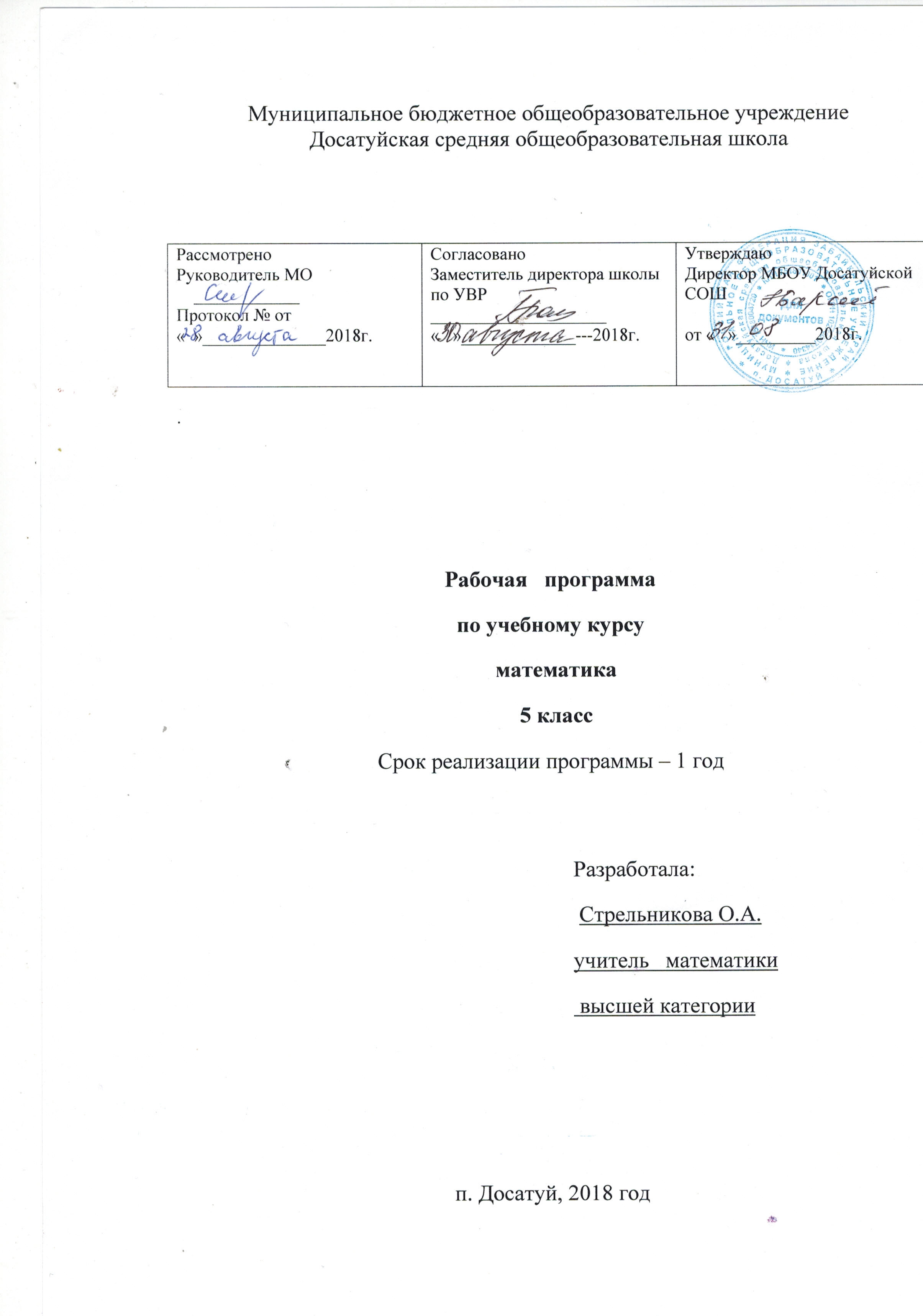 АннотацияРабочая программа по  математике для 5 класса  составлена на основе ФГОС ООО на базовом уровне и авторской программы   Н.Б. Истоминой М.: «Мнемозина», 2014 г..На изучение математики отводится 5 ч. в  неделю всего 170 ч.       Курс математики 5 класса включает следующие основные содержательные линии: арифметика; элементы алгебры; вероятность и статистика; наглядная геометрия. Наряду с этим в содержание включены две дополнительные методологические темы: множества и математика в историческом развитии, что связано с реализацией целей общеинтеллектуального и общекультурного развития учащихся. Содержание каждой из этих тем разворачивается в содержательно-методическую линию, пронизывающую все основные содержательные линии. При этом первая линия — «Множества» — служит цели овладения учащимися некоторыми элементами универсального  математического языка,  вторая — «Математика в историческом развитии» — способствует созданию общекультурного, гуманитарного фона изучения курса.Содержание линии «Арифметика» служит фундаментом для дальнейшего изучения учащимися математики и смежных дисциплин, способствует развитию не только вычислительных навыков, но и логического мышления, формированию умения пользоваться алгоритмами, способствует развитию умений планировать и осуществлять деятельность, направленную на решение задач, а также приобретению практических навыков, необходимых в повседневной жизни.Содержание линии «Элементы алгебры» систематизирует знания о математическом языке, показывая применение букв для обозначения чисел и записи свойств арифметических действий, а также для нахождения неизвестных компонентов арифметических действий. Содержание линии «Наглядная геометрия» способствует формированию у учащихся первичных представлений о геометрических абстракциях реального мира. Содержание учебного курсаГлава 1. Натуральные числа и нуль (77час.)Натуральное число. Натуральный ряд чисел. Десятичная система счисления. Класс миллионов и миллиардов. Римская система счисления. Параллельные и перпендикулярные прямые, их построение. Углы. Измерение углов и их построение. Развёрнутый угол. Смежные углы. Вертикальные углы. Единица измерения углов (градус). Транспортир. Биссектриса. Сумма углов треугольника. Координатный луч. Единичный отрезок. Координата точки. Двойное неравенство. Делители и кратные. Простые и составные числа. Делимость произведения. Разложение числа на простые множители. Наибольший общий делитель. Наименьшее общее кратное. Взаимно простые числа. Делимость суммы и разности. Признаки делимости. Степень числа .Прямоугольный параллелепипед. Объём прямоугольного параллелепипеда.Глава 2. Обыкновенные дроби (47)Дробь как часть целого. Изображение дробей на координатном луче. Правильные и неправильные дроби. Смешанные числа. Дробь как результат деления натуральных чисел. Основное свойство дроби. Сокращение дробей. Сравнение дробей. Сложение и вычитание дробей. Свойства сложения (переместительное, сочетательное). Сложение и вычитание смешанных чисел. Умножение и деление обыкновенных дробей. Свойства умножения (переместительное, сочетательное, распределительное). Решение задач на нахождение части от целого и целого по его части.Глава 3. Десятичные дроби        Запись и чтение десятичных дробей. Сравнение десятичных дробей. Их сложение и вычитание. Умножение и деление десятичных дробей на 10, 100, 1000... Умножение и деление десятичных дробей. Проценты. Нахождение процента (дроби) от целого и целого по проценту (дроби).Глава 4. Введение в вероятностьПервые представления о вероятности. Первое представление о понятии «вероятность». Число всех возможных исходов, правило произведения. Благоприятные и неблагоприятные исходы. Подсчет вероятности наступления или не наступления события в простейших случаях. Способы решения комбинаторных задач (таблица, дерево возможных вариантов).Выпускник научится в 5-6 классах (для использования в повседневной жизни и обеспечения возможности успешного продолжения образования на базовом уровне).• Оперировать на базовом уровне4 понятиями: множество, элемент множества, подмножество, принадлежность;• задавать множества перечислением их элементов;• находить пересечение, объединение, подмножество в простейших ситуациях.В повседневной жизни и при изучении других предметов:• распознавать логически некорректные высказывания.Числа• Оперировать на базовом уровне понятиями: натуральное число, целое число, обыкновенная дробь, десятичная дробь, смешанное число, рациональное число;• использовать свойства чисел и правила действий с рациональными числами при выполнении вычислений;• использовать признаки делимости на 2, 5, 3, 9, 10 при выполнении вычислений и решении несложных задач;• выполнять округление рациональных чисел в соответствии с правилами;• сравнивать рациональные числа.В повседневной жизни и при изучении других предметов:• оценивать результаты вычислений при решении практических задач;• выполнять сравнение чисел в реальных ситуациях;• составлять числовые выражения при решении практических задач и задач из других учебных предметов.Статистика и теория вероятностей• Представлять данные в виде таблиц, диаграмм,• читать информацию, представленную в виде таблицы, диаграммы.Текстовые задачи• Решать несложные сюжетные задачи разных типов на все арифметические действия;• строить модель условия задачи (в виде таблицы, схемы, рисунка), в которой даны значения двух из трех взаимосвязанных величин, с целью поиска решения задачи;• осуществлять способ поиска решения задачи, в котором рассуждение строится от условия к требованию или от требования к условию;• составлять план решения задачи;• выделять этапы решения задачи;• интерпретировать вычислительные результаты в задаче, исследовать полученное решение задачи;• знать различие скоростей объекта в стоячей воде, против течения и по течению реки;• решать задачи на нахождение части числа и числа по его части;• решать задачи разных типов (на работу, на покупки, на движение), связывающих три величины, выделять эти величины и отношения между ними;• находить процент от числа, число по проценту от него, находить процентное отношение двух чисел, находить стопроцентное снижение или процентное повышение величины;• решать несложные логические задачи методом рассуждений.В повседневной жизни и при изучении других предметов:• выдвигать гипотезы о возможных предельных значениях искомых величин в задаче (делать прикидку)Наглядная геометрияГеометрические фигуры• Оперировать на базовом уровне понятиями: фигура, точка, отрезок, прямая, луч, ломаная, угол, многоугольник, треугольник и четырехугольник прямоугольник и квадрат, окружность и круг, прямоугольный параллелепипед, куб, шар. Изображать изучаемые фигуры от руки и с помощью линейки и циркуля.В повседневной жизни и при изучении других предметов:• решать практические задачи с применением простейших свойств фигур.Измерения и вычисления• выполнять измерение длин, расстояний, величин углов, с помощью инструментов для измерений длин и углов;• вычислять площади прямоугольников.В повседневной жизни и при изучении других предметов:• вычислять расстояния на местности в стандартных ситуациях, площади прямоугольников;• выполнять простейшие построения и измерения на местности, необходимые в реальной жизни.История математики• описывать отдельные выдающиеся результаты, полученные в ходе развития математики как науки;• знать примеры математических открытий и их авторов, в связи с отечественной и всемирной историей.Выпускник получит возможность научиться в 5-6 классах (для обеспечения возможности успешного продолжения образования на базовом и углубленном уровнях).Элементы теории множеств и математической логики• Оперировать5 понятиями: множество, характеристики множества, элемент множества, пустое, конечное и бесконечное множество, подмножество, принадлежность,• определять принадлежность элемента множеству, объединению и пересечению множеств; задавать множество с помощью перечисления элементов, словесного описания.В повседневной жизни и при изучении других предметов:• распознавать логически некорректные высказывания;• строить цепочки умозаключений на основе использования правил логики.Числа• Оперировать понятиями: натуральное число, множество натуральных чисел, целое число, множество целых чисел, обыкновенная дробь, десятичная дробь, смешанное число, рациональное число, множество рациональных чисел, геометрическая интерпретация натуральных, целых, рациональных;• понимать и объяснять смысл позиционной записи натурального числа;• выполнять вычисления, в том числе с использованием приемов рациональных вычислений, обосновывать алгоритмы выполнения действий;• использовать признаки делимости на 2, 4, 8, 5, 3, 6, 9, 10, 11, суммы и произведения чисел при выполнении вычислений и решении задач, обосновывать признаки делимости;• выполнять округление рациональных чисел с заданной точностью;• упорядочивать числа, записанные в виде обыкновенных и десятичных дробей;• находить НОД и НОК чисел и использовать их при решении зада;.• оперировать понятием модуль числа, геометрическая интерпретация модуля числа.В повседневной жизни и при изучении других предметов:• применять правила приближенных вычислений при решении практических задач и решении задач других учебных предметов;• выполнять сравнение результатов вычислений при решении практических задач, в том числе приближенных вычислений;• составлять числовые выражения и оценивать их значения при решении практических задач и задач из других учебных предметов.Уравнения и неравенства• Оперировать понятиями: равенство, числовое равенство, уравнение, корень уравнения, решение уравнения, числовое неравенство.Статистика и теория вероятностей• Оперировать понятиями: столбчатые и круговые диаграммы, таблицы данных, среднее арифметическое,__• извлекать, информацию, представленную в таблицах, на диаграммах;• составлять таблицы, строить диаграммы на основе данных.В повседневной жизни и при изучении других предметов:• извлекать, интерпретировать и преобразовывать информацию, представленную в таблицах и на диаграммах, отражающую свойства и характеристики реальных процессов и явлений.Текстовые задачи• Решать простые и сложные задачи разных типов, а также задачи повышенной трудности;• использовать разные краткие записи как модели текстов сложных задач для построения поисковой схемы и решения задач;• знать и применять оба способа поиска решения задач (от требования к условию и от условия к требованию);• моделировать рассуждения при поиске решения задач с помощью граф- схемы;• выделять этапы решения задачи и содержание каждого этапа;• интерпретировать вычислительные результаты в задаче, исследовать полученное решение задачи;• анализировать всевозможные ситуации взаимного расположения двух объектов и изменение их характеристик при совместном движении (скорость, время, расстояние) при решении задач на движение двух объектовкак в одном, так и в противоположных направлениях;• исследовать всевозможные ситуации при решении задач на движение по реке, рассматривать разные системы отсчета;• решать разнообразные задачи «на части»,• решать и обосновывать свое решение задач (выделять математическую основу) на нахождение части числа и числа по его части на основе конкретного смысла дроби;• осознавать и объяснять идентичность задач разных типов, связывающих три величины (на работу, на покупки, на движение); выделять эти величины и отношения между ними, применять их при решении задач, конструировать собственные задачи указанных типов.В повседневной жизни и при изучении других предметов:• выделять при решении задач характеристики рассматриваемой в задаче ситуации, отличные от реальных (те, от которых абстрагировались), конструировать новые ситуации с учетом этих характеристик,  в частности, при решении задач на концентрации, учитывать плотность вещества;• решать и конструировать задачи на основе рассмотрения реальных ситуаций, в которых не требуется точный вычислительный результат;• решать задачи на движение по реке, рассматривая разные системы отсчета.Наглядная геометрияГеометрические фигуры• Извлекать, интерпретировать и преобразовывать информацию о геометрических фигурах, представленную на чертежах;• изображать изучаемые фигуры от руки и с помощью компьютерных инструментов.Измерения и вычисления• выполнять измерение длин, расстояний, величин углов, с помощью инструментов для измерений длин и углов;• вычислять площади прямоугольников, квадратов, объемы прямоугольных параллелепипедов, кубов.В повседневной жизни и при изучении других предметов:• вычислять расстояния на местности в стандартных ситуациях, площади участков прямоугольной формы, объемы комнат;• выполнять простейшие построения на местности, необходимые в реальной жизни;оценивать размеры реальных объектов окружающего мира.История математики• Характеризовать вклад выдающихся математиков в развитие математики и иных научных областей.Тематическое планирование.Параграф№урокаТемы уроковПланируемые результатыПланируемые результатыПланируемые результатыПараграф№урокаТемы уроковпредметныеметапредметныеличностныеГлаваI. Натуральные числа.§1 Проверь себя! Чему ты научился в начальной школе?1Разрядный состав многозначного числа.Читают и записывают многозначные числа, знать порядок выполнения действий, владеть алгоритмом письменного сложения и умножения, уметь делить с остатком, знать первоначальные сведения о геометрииФормирование умений самостоятельно определять цели, выбирать  и создавать алгоритмы для решения учебных математических проблем; формирование умения соотносить свои действия с планируемыми результатами. Ясно, точно, грамотно излагать свои мысли в устной и письменной речи, понимать смысл поставленной задачи, приводить примеры и контрпримеры; формирование ответственного отношения к учению, готовности и способности обучающихся к саморазвитию и самообразованию; формирование осознанного, уважительного и доброжелательного отношения к другому человеку.ГлаваI. Натуральные числа.§1 Проверь себя! Чему ты научился в начальной школе?2Понятия «больше в…», «больше на…». Решение задачЧитают и записывают многозначные числа, знать порядок выполнения действий, владеть алгоритмом письменного сложения и умножения, уметь делить с остатком, знать первоначальные сведения о геометрииФормирование умений самостоятельно определять цели, выбирать  и создавать алгоритмы для решения учебных математических проблем; формирование умения соотносить свои действия с планируемыми результатами. Ясно, точно, грамотно излагать свои мысли в устной и письменной речи, понимать смысл поставленной задачи, приводить примеры и контрпримеры; формирование ответственного отношения к учению, готовности и способности обучающихся к саморазвитию и самообразованию; формирование осознанного, уважительного и доброжелательного отношения к другому человеку.ГлаваI. Натуральные числа.§1 Проверь себя! Чему ты научился в начальной школе?3-4Порядок выполнения действий в выражениях. Читают и записывают многозначные числа, знать порядок выполнения действий, владеть алгоритмом письменного сложения и умножения, уметь делить с остатком, знать первоначальные сведения о геометрииФормирование умений самостоятельно определять цели, выбирать  и создавать алгоритмы для решения учебных математических проблем; формирование умения соотносить свои действия с планируемыми результатами. Ясно, точно, грамотно излагать свои мысли в устной и письменной речи, понимать смысл поставленной задачи, приводить примеры и контрпримеры; формирование ответственного отношения к учению, готовности и способности обучающихся к саморазвитию и самообразованию; формирование осознанного, уважительного и доброжелательного отношения к другому человеку.ГлаваI. Натуральные числа.§1 Проверь себя! Чему ты научился в начальной школе?3-4Порядок выполнения действий в выражениях. Читают и записывают многозначные числа, знать порядок выполнения действий, владеть алгоритмом письменного сложения и умножения, уметь делить с остатком, знать первоначальные сведения о геометрииФормирование умений самостоятельно определять цели, выбирать  и создавать алгоритмы для решения учебных математических проблем; формирование умения соотносить свои действия с планируемыми результатами. Ясно, точно, грамотно излагать свои мысли в устной и письменной речи, понимать смысл поставленной задачи, приводить примеры и контрпримеры; формирование ответственного отношения к учению, готовности и способности обучающихся к саморазвитию и самообразованию; формирование осознанного, уважительного и доброжелательного отношения к другому человеку.ГлаваI. Натуральные числа.§1 Проверь себя! Чему ты научился в начальной школе?5Изменение суммы в зависимости от изменения слагаемых.Читают и записывают многозначные числа, знать порядок выполнения действий, владеть алгоритмом письменного сложения и умножения, уметь делить с остатком, знать первоначальные сведения о геометрииФормирование умений самостоятельно определять цели, выбирать  и создавать алгоритмы для решения учебных математических проблем; формирование умения соотносить свои действия с планируемыми результатами. Ясно, точно, грамотно излагать свои мысли в устной и письменной речи, понимать смысл поставленной задачи, приводить примеры и контрпримеры; формирование ответственного отношения к учению, готовности и способности обучающихся к саморазвитию и самообразованию; формирование осознанного, уважительного и доброжелательного отношения к другому человеку.ГлаваI. Натуральные числа.§1 Проверь себя! Чему ты научился в начальной школе?6Алгоритмы письменного умножения и деления.Читают и записывают многозначные числа, знать порядок выполнения действий, владеть алгоритмом письменного сложения и умножения, уметь делить с остатком, знать первоначальные сведения о геометрииФормирование умений самостоятельно определять цели, выбирать  и создавать алгоритмы для решения учебных математических проблем; формирование умения соотносить свои действия с планируемыми результатами. Ясно, точно, грамотно излагать свои мысли в устной и письменной речи, понимать смысл поставленной задачи, приводить примеры и контрпримеры; формирование ответственного отношения к учению, готовности и способности обучающихся к саморазвитию и самообразованию; формирование осознанного, уважительного и доброжелательного отношения к другому человеку.ГлаваI. Натуральные числа.§1 Проверь себя! Чему ты научился в начальной школе?7Свойства сложения. Решение задач Читают и записывают многозначные числа, знать порядок выполнения действий, владеть алгоритмом письменного сложения и умножения, уметь делить с остатком, знать первоначальные сведения о геометрииФормирование умений самостоятельно определять цели, выбирать  и создавать алгоритмы для решения учебных математических проблем; формирование умения соотносить свои действия с планируемыми результатами. Ясно, точно, грамотно излагать свои мысли в устной и письменной речи, понимать смысл поставленной задачи, приводить примеры и контрпримеры; формирование ответственного отношения к учению, готовности и способности обучающихся к саморазвитию и самообразованию; формирование осознанного, уважительного и доброжелательного отношения к другому человеку.ГлаваI. Натуральные числа.§1 Проверь себя! Чему ты научился в начальной школе?8Свойства умножения.Читают и записывают многозначные числа, знать порядок выполнения действий, владеть алгоритмом письменного сложения и умножения, уметь делить с остатком, знать первоначальные сведения о геометрииФормирование умений самостоятельно определять цели, выбирать  и создавать алгоритмы для решения учебных математических проблем; формирование умения соотносить свои действия с планируемыми результатами. Ясно, точно, грамотно излагать свои мысли в устной и письменной речи, понимать смысл поставленной задачи, приводить примеры и контрпримеры; формирование ответственного отношения к учению, готовности и способности обучающихся к саморазвитию и самообразованию; формирование осознанного, уважительного и доброжелательного отношения к другому человеку.ГлаваI. Натуральные числа.§1 Проверь себя! Чему ты научился в начальной школе?9-10Решение уравнений. Взаимосвязь результатов и компонентов действийЧитают и записывают многозначные числа, знать порядок выполнения действий, владеть алгоритмом письменного сложения и умножения, уметь делить с остатком, знать первоначальные сведения о геометрииФормирование умений самостоятельно определять цели, выбирать  и создавать алгоритмы для решения учебных математических проблем; формирование умения соотносить свои действия с планируемыми результатами. Ясно, точно, грамотно излагать свои мысли в устной и письменной речи, понимать смысл поставленной задачи, приводить примеры и контрпримеры; формирование ответственного отношения к учению, готовности и способности обучающихся к саморазвитию и самообразованию; формирование осознанного, уважительного и доброжелательного отношения к другому человеку.ГлаваI. Натуральные числа.§1 Проверь себя! Чему ты научился в начальной школе?9-10Решение уравнений. Взаимосвязь результатов и компонентов действийЧитают и записывают многозначные числа, знать порядок выполнения действий, владеть алгоритмом письменного сложения и умножения, уметь делить с остатком, знать первоначальные сведения о геометрииФормирование умений самостоятельно определять цели, выбирать  и создавать алгоритмы для решения учебных математических проблем; формирование умения соотносить свои действия с планируемыми результатами. Ясно, точно, грамотно излагать свои мысли в устной и письменной речи, понимать смысл поставленной задачи, приводить примеры и контрпримеры; формирование ответственного отношения к учению, готовности и способности обучающихся к саморазвитию и самообразованию; формирование осознанного, уважительного и доброжелательного отношения к другому человеку.ГлаваI. Натуральные числа.§1 Проверь себя! Чему ты научился в начальной школе?11Изменение разности в зависимости от изменения уменьшаемого и вычитаемого.Читают и записывают многозначные числа, знать порядок выполнения действий, владеть алгоритмом письменного сложения и умножения, уметь делить с остатком, знать первоначальные сведения о геометрииФормирование умений самостоятельно определять цели, выбирать  и создавать алгоритмы для решения учебных математических проблем; формирование умения соотносить свои действия с планируемыми результатами. Ясно, точно, грамотно излагать свои мысли в устной и письменной речи, понимать смысл поставленной задачи, приводить примеры и контрпримеры; формирование ответственного отношения к учению, готовности и способности обучающихся к саморазвитию и самообразованию; формирование осознанного, уважительного и доброжелательного отношения к другому человеку.ГлаваI. Натуральные числа.§1 Проверь себя! Чему ты научился в начальной школе?12Решение задачЧитают и записывают многозначные числа, знать порядок выполнения действий, владеть алгоритмом письменного сложения и умножения, уметь делить с остатком, знать первоначальные сведения о геометрииФормирование умений самостоятельно определять цели, выбирать  и создавать алгоритмы для решения учебных математических проблем; формирование умения соотносить свои действия с планируемыми результатами. Ясно, точно, грамотно излагать свои мысли в устной и письменной речи, понимать смысл поставленной задачи, приводить примеры и контрпримеры; формирование ответственного отношения к учению, готовности и способности обучающихся к саморазвитию и самообразованию; формирование осознанного, уважительного и доброжелательного отношения к другому человеку.ГлаваI. Натуральные числа.§1 Проверь себя! Чему ты научился в начальной школе?13Контрольная работа №1Читают и записывают многозначные числа, знать порядок выполнения действий, владеть алгоритмом письменного сложения и умножения, уметь делить с остатком, знать первоначальные сведения о геометрииФормирование умений самостоятельно определять цели, выбирать  и создавать алгоритмы для решения учебных математических проблем; формирование умения соотносить свои действия с планируемыми результатами. Ясно, точно, грамотно излагать свои мысли в устной и письменной речи, понимать смысл поставленной задачи, приводить примеры и контрпримеры; формирование ответственного отношения к учению, готовности и способности обучающихся к саморазвитию и самообразованию; формирование осознанного, уважительного и доброжелательного отношения к другому человеку.ГлаваI. Натуральные числа.§1 Проверь себя! Чему ты научился в начальной школе?14Анализ контрольной работы №1Читают и записывают многозначные числа, знать порядок выполнения действий, владеть алгоритмом письменного сложения и умножения, уметь делить с остатком, знать первоначальные сведения о геометрииФормирование умений самостоятельно определять цели, выбирать  и создавать алгоритмы для решения учебных математических проблем; формирование умения соотносить свои действия с планируемыми результатами. Ясно, точно, грамотно излагать свои мысли в устной и письменной речи, понимать смысл поставленной задачи, приводить примеры и контрпримеры; формирование ответственного отношения к учению, готовности и способности обучающихся к саморазвитию и самообразованию; формирование осознанного, уважительного и доброжелательного отношения к другому человеку.ГлаваI. Натуральные числа.§1 Проверь себя! Чему ты научился в начальной школе?15Изменение произведения в зависимости от изменения множителей.Читают и записывают многозначные числа, знать порядок выполнения действий, владеть алгоритмом письменного сложения и умножения, уметь делить с остатком, знать первоначальные сведения о геометрииФормирование умений самостоятельно определять цели, выбирать  и создавать алгоритмы для решения учебных математических проблем; формирование умения соотносить свои действия с планируемыми результатами. Ясно, точно, грамотно излагать свои мысли в устной и письменной речи, понимать смысл поставленной задачи, приводить примеры и контрпримеры; формирование ответственного отношения к учению, готовности и способности обучающихся к саморазвитию и самообразованию; формирование осознанного, уважительного и доброжелательного отношения к другому человеку.ГлаваI. Натуральные числа.§1 Проверь себя! Чему ты научился в начальной школе?16Деление с остатком. Читают и записывают многозначные числа, знать порядок выполнения действий, владеть алгоритмом письменного сложения и умножения, уметь делить с остатком, знать первоначальные сведения о геометрииФормирование умений самостоятельно определять цели, выбирать  и создавать алгоритмы для решения учебных математических проблем; формирование умения соотносить свои действия с планируемыми результатами. Ясно, точно, грамотно излагать свои мысли в устной и письменной речи, понимать смысл поставленной задачи, приводить примеры и контрпримеры; формирование ответственного отношения к учению, готовности и способности обучающихся к саморазвитию и самообразованию; формирование осознанного, уважительного и доброжелательного отношения к другому человеку.ГлаваI. Натуральные числа.§1 Проверь себя! Чему ты научился в начальной школе?17Геометрический материал.Читают и записывают многозначные числа, знать порядок выполнения действий, владеть алгоритмом письменного сложения и умножения, уметь делить с остатком, знать первоначальные сведения о геометрииФормирование умений самостоятельно определять цели, выбирать  и создавать алгоритмы для решения учебных математических проблем; формирование умения соотносить свои действия с планируемыми результатами. Ясно, точно, грамотно излагать свои мысли в устной и письменной речи, понимать смысл поставленной задачи, приводить примеры и контрпримеры; формирование ответственного отношения к учению, готовности и способности обучающихся к саморазвитию и самообразованию; формирование осознанного, уважительного и доброжелательного отношения к другому человеку.ГлаваI. Натуральные числа.§1 Проверь себя! Чему ты научился в начальной школе?18-19Решение задач Читают и записывают многозначные числа, знать порядок выполнения действий, владеть алгоритмом письменного сложения и умножения, уметь делить с остатком, знать первоначальные сведения о геометрииФормирование умений самостоятельно определять цели, выбирать  и создавать алгоритмы для решения учебных математических проблем; формирование умения соотносить свои действия с планируемыми результатами. Ясно, точно, грамотно излагать свои мысли в устной и письменной речи, понимать смысл поставленной задачи, приводить примеры и контрпримеры; формирование ответственного отношения к учению, готовности и способности обучающихся к саморазвитию и самообразованию; формирование осознанного, уважительного и доброжелательного отношения к другому человеку.ГлаваI. Натуральные числа.§1 Проверь себя! Чему ты научился в начальной школе?18-19Решение задач Читают и записывают многозначные числа, знать порядок выполнения действий, владеть алгоритмом письменного сложения и умножения, уметь делить с остатком, знать первоначальные сведения о геометрииФормирование умений самостоятельно определять цели, выбирать  и создавать алгоритмы для решения учебных математических проблем; формирование умения соотносить свои действия с планируемыми результатами. Ясно, точно, грамотно излагать свои мысли в устной и письменной речи, понимать смысл поставленной задачи, приводить примеры и контрпримеры; формирование ответственного отношения к учению, готовности и способности обучающихся к саморазвитию и самообразованию; формирование осознанного, уважительного и доброжелательного отношения к другому человеку.ГлаваI. Натуральные числа.§1 Проверь себя! Чему ты научился в начальной школе?20Контрольная работа №2.Читают и записывают многозначные числа, знать порядок выполнения действий, владеть алгоритмом письменного сложения и умножения, уметь делить с остатком, знать первоначальные сведения о геометрииФормирование умений самостоятельно определять цели, выбирать  и создавать алгоритмы для решения учебных математических проблем; формирование умения соотносить свои действия с планируемыми результатами. Ясно, точно, грамотно излагать свои мысли в устной и письменной речи, понимать смысл поставленной задачи, приводить примеры и контрпримеры; формирование ответственного отношения к учению, готовности и способности обучающихся к саморазвитию и самообразованию; формирование осознанного, уважительного и доброжелательного отношения к другому человеку.ГлаваI. Натуральные числа.§1 Проверь себя! Чему ты научился в начальной школе?21Анализ контрольной работы №2§2 Запись чисел в десятичной системе счисления.22Натуральное число. Натуральный ряд чисел.Читать, записывать и сравнивать натуральные числа. Определять разряды натуральных чисел. записывать, пользуясь римской нумерацией, числа; прочитать числа, записанные в таблице разрядов; работать с текстовыми заданиями. Изображать прямые, лучи и отрезки заданной длины, измерять длины отрезков. Изображать треугольники, знать алгоритм нахождения периметра треугольника. Определять координаты точки и строить точки по их координатамФормирование умений самостоятельно определять цели, выбирать  и создавать алгоритмы для решения учебных математических проблем; формирование умения соотносить свои действия с планируемыми результатами, формирование умения оценивать правильность выполнения учебной задачи; формирование умения организовывать учебное сотрудничество и совместную деятельность с учителем и сверстниками.Ясно, точно и грамотно излагать свои мысли в устной и письменной речи, понимать смысл поставленной задачи.
Формировать умение контролировать учебный процесс.§2 Запись чисел в десятичной системе счисления.23Решение комбинаторных задач (дерево возможных вариантов)Читать, записывать и сравнивать натуральные числа. Определять разряды натуральных чисел. записывать, пользуясь римской нумерацией, числа; прочитать числа, записанные в таблице разрядов; работать с текстовыми заданиями. Изображать прямые, лучи и отрезки заданной длины, измерять длины отрезков. Изображать треугольники, знать алгоритм нахождения периметра треугольника. Определять координаты точки и строить точки по их координатамФормирование умений самостоятельно определять цели, выбирать  и создавать алгоритмы для решения учебных математических проблем; формирование умения соотносить свои действия с планируемыми результатами, формирование умения оценивать правильность выполнения учебной задачи; формирование умения организовывать учебное сотрудничество и совместную деятельность с учителем и сверстниками.Ясно, точно и грамотно излагать свои мысли в устной и письменной речи, понимать смысл поставленной задачи.
Формировать умение контролировать учебный процесс.§2 Запись чисел в десятичной системе счисления.24-25Класс миллионов и миллиардов. Десятичная система счисления. Читать, записывать и сравнивать натуральные числа. Определять разряды натуральных чисел. записывать, пользуясь римской нумерацией, числа; прочитать числа, записанные в таблице разрядов; работать с текстовыми заданиями. Изображать прямые, лучи и отрезки заданной длины, измерять длины отрезков. Изображать треугольники, знать алгоритм нахождения периметра треугольника. Определять координаты точки и строить точки по их координатамФормирование умений самостоятельно определять цели, выбирать  и создавать алгоритмы для решения учебных математических проблем; формирование умения соотносить свои действия с планируемыми результатами, формирование умения оценивать правильность выполнения учебной задачи; формирование умения организовывать учебное сотрудничество и совместную деятельность с учителем и сверстниками.Ясно, точно и грамотно излагать свои мысли в устной и письменной речи, понимать смысл поставленной задачи.
Формировать умение контролировать учебный процесс.§2 Запись чисел в десятичной системе счисления.24-25Класс миллионов и миллиардов. Десятичная система счисления. Читать, записывать и сравнивать натуральные числа. Определять разряды натуральных чисел. записывать, пользуясь римской нумерацией, числа; прочитать числа, записанные в таблице разрядов; работать с текстовыми заданиями. Изображать прямые, лучи и отрезки заданной длины, измерять длины отрезков. Изображать треугольники, знать алгоритм нахождения периметра треугольника. Определять координаты точки и строить точки по их координатамФормирование умений самостоятельно определять цели, выбирать  и создавать алгоритмы для решения учебных математических проблем; формирование умения соотносить свои действия с планируемыми результатами, формирование умения оценивать правильность выполнения учебной задачи; формирование умения организовывать учебное сотрудничество и совместную деятельность с учителем и сверстниками.Ясно, точно и грамотно излагать свои мысли в устной и письменной речи, понимать смысл поставленной задачи.
Формировать умение контролировать учебный процесс.§2 Запись чисел в десятичной системе счисления.26Решение задачЧитать, записывать и сравнивать натуральные числа. Определять разряды натуральных чисел. записывать, пользуясь римской нумерацией, числа; прочитать числа, записанные в таблице разрядов; работать с текстовыми заданиями. Изображать прямые, лучи и отрезки заданной длины, измерять длины отрезков. Изображать треугольники, знать алгоритм нахождения периметра треугольника. Определять координаты точки и строить точки по их координатамФормирование умений самостоятельно определять цели, выбирать  и создавать алгоритмы для решения учебных математических проблем; формирование умения соотносить свои действия с планируемыми результатами, формирование умения оценивать правильность выполнения учебной задачи; формирование умения организовывать учебное сотрудничество и совместную деятельность с учителем и сверстниками.Ясно, точно и грамотно излагать свои мысли в устной и письменной речи, понимать смысл поставленной задачи.
Формировать умение контролировать учебный процесс.§3 Изображение натуральных чисел и нуля на координатном луче.27Координатный луч. Единичный отрезок. Читать, записывать и сравнивать натуральные числа. Определять разряды натуральных чисел. записывать, пользуясь римской нумерацией, числа; прочитать числа, записанные в таблице разрядов; работать с текстовыми заданиями. Изображать прямые, лучи и отрезки заданной длины, измерять длины отрезков. Изображать треугольники, знать алгоритм нахождения периметра треугольника. Определять координаты точки и строить точки по их координатамФормирование умений самостоятельно определять цели, выбирать  и создавать алгоритмы для решения учебных математических проблем; формирование умения соотносить свои действия с планируемыми результатами, формирование умения оценивать правильность выполнения учебной задачи; формирование умения организовывать учебное сотрудничество и совместную деятельность с учителем и сверстниками.Ясно, точно и грамотно излагать свои мысли в устной и письменной речи, понимать смысл поставленной задачи.
Формировать умение контролировать учебный процесс.§3 Изображение натуральных чисел и нуля на координатном луче.28Двойное неравенство.Читать, записывать и сравнивать натуральные числа. Определять разряды натуральных чисел. записывать, пользуясь римской нумерацией, числа; прочитать числа, записанные в таблице разрядов; работать с текстовыми заданиями. Изображать прямые, лучи и отрезки заданной длины, измерять длины отрезков. Изображать треугольники, знать алгоритм нахождения периметра треугольника. Определять координаты точки и строить точки по их координатамФормирование умений самостоятельно определять цели, выбирать  и создавать алгоритмы для решения учебных математических проблем; формирование умения соотносить свои действия с планируемыми результатами, формирование умения оценивать правильность выполнения учебной задачи; формирование умения организовывать учебное сотрудничество и совместную деятельность с учителем и сверстниками.Ясно, точно и грамотно излагать свои мысли в устной и письменной речи, понимать смысл поставленной задачи.
Формировать умение контролировать учебный процесс.§3 Изображение натуральных чисел и нуля на координатном луче.29Изображение натуральных чисел на координатном луче.Читать, записывать и сравнивать натуральные числа. Определять разряды натуральных чисел. записывать, пользуясь римской нумерацией, числа; прочитать числа, записанные в таблице разрядов; работать с текстовыми заданиями. Изображать прямые, лучи и отрезки заданной длины, измерять длины отрезков. Изображать треугольники, знать алгоритм нахождения периметра треугольника. Определять координаты точки и строить точки по их координатамФормирование умений самостоятельно определять цели, выбирать  и создавать алгоритмы для решения учебных математических проблем; формирование умения соотносить свои действия с планируемыми результатами, формирование умения оценивать правильность выполнения учебной задачи; формирование умения организовывать учебное сотрудничество и совместную деятельность с учителем и сверстниками.Ясно, точно и грамотно излагать свои мысли в устной и письменной речи, понимать смысл поставленной задачи.
Формировать умение контролировать учебный процесс.§3 Изображение натуральных чисел и нуля на координатном луче.30Решение задач.Читать, записывать и сравнивать натуральные числа. Определять разряды натуральных чисел. записывать, пользуясь римской нумерацией, числа; прочитать числа, записанные в таблице разрядов; работать с текстовыми заданиями. Изображать прямые, лучи и отрезки заданной длины, измерять длины отрезков. Изображать треугольники, знать алгоритм нахождения периметра треугольника. Определять координаты точки и строить точки по их координатамФормирование умений самостоятельно определять цели, выбирать  и создавать алгоритмы для решения учебных математических проблем; формирование умения соотносить свои действия с планируемыми результатами, формирование умения оценивать правильность выполнения учебной задачи; формирование умения организовывать учебное сотрудничество и совместную деятельность с учителем и сверстниками.Ясно, точно и грамотно излагать свои мысли в устной и письменной речи, понимать смысл поставленной задачи.
Формировать умение контролировать учебный процесс.§3 Изображение натуральных чисел и нуля на координатном луче.31Контрольная работа № 3.Читать, записывать и сравнивать натуральные числа. Определять разряды натуральных чисел. записывать, пользуясь римской нумерацией, числа; прочитать числа, записанные в таблице разрядов; работать с текстовыми заданиями. Изображать прямые, лучи и отрезки заданной длины, измерять длины отрезков. Изображать треугольники, знать алгоритм нахождения периметра треугольника. Определять координаты точки и строить точки по их координатамФормирование умений самостоятельно определять цели, выбирать  и создавать алгоритмы для решения учебных математических проблем; формирование умения соотносить свои действия с планируемыми результатами, формирование умения оценивать правильность выполнения учебной задачи; формирование умения организовывать учебное сотрудничество и совместную деятельность с учителем и сверстниками.Ясно, точно и грамотно излагать свои мысли в устной и письменной речи, понимать смысл поставленной задачи.
Формировать умение контролировать учебный процесс.§3 Изображение натуральных чисел и нуля на координатном луче.32Анализ контрольной работы №3.Читать, записывать и сравнивать натуральные числа. Определять разряды натуральных чисел. записывать, пользуясь римской нумерацией, числа; прочитать числа, записанные в таблице разрядов; работать с текстовыми заданиями. Изображать прямые, лучи и отрезки заданной длины, измерять длины отрезков. Изображать треугольники, знать алгоритм нахождения периметра треугольника. Определять координаты точки и строить точки по их координатамФормирование умений самостоятельно определять цели, выбирать  и создавать алгоритмы для решения учебных математических проблем; формирование умения соотносить свои действия с планируемыми результатами, формирование умения оценивать правильность выполнения учебной задачи; формирование умения организовывать учебное сотрудничество и совместную деятельность с учителем и сверстниками.Ясно, точно и грамотно излагать свои мысли в устной и письменной речи, понимать смысл поставленной задачи.
Формировать умение контролировать учебный процесс.§4 Параллельные и перпендикулярные прямые.33Параллельные прямые, их построение.Начертить углы и записать их название, объяснить, что такое вершина, сторона угла; осуществлять проверку выводов, положений, закономерностей, теорем . строить биссектрису острого, тупого, прямого и развернутого углов. Иметь представление о свойстве углов треугольникаФормирование умения понимать и использовать математические средства наглядности; понимание сущности алгоритмических предписаний и умение действовать в соответствии с предложенным алгоритмомУмение ясно, точно, грамотно излагать свои мысли в устной и письменной форме; креативность мышления инициатива' находчивость;§4 Параллельные и перпендикулярные прямые.34Перпендикулярные прямые их построение.Начертить углы и записать их название, объяснить, что такое вершина, сторона угла; осуществлять проверку выводов, положений, закономерностей, теорем . строить биссектрису острого, тупого, прямого и развернутого углов. Иметь представление о свойстве углов треугольникаФормирование умения понимать и использовать математические средства наглядности; понимание сущности алгоритмических предписаний и умение действовать в соответствии с предложенным алгоритмомУмение ясно, точно, грамотно излагать свои мысли в устной и письменной форме; креативность мышления инициатива' находчивость;5Углы. Измерение углов и их построение.35Развёрнутый угол. Единица измерения углов. Транспортир.Начертить углы и записать их название, объяснить, что такое вершина, сторона угла; осуществлять проверку выводов, положений, закономерностей, теорем . строить биссектрису острого, тупого, прямого и развернутого углов. Иметь представление о свойстве углов треугольникаФормирование умения понимать и использовать математические средства наглядности; понимание сущности алгоритмических предписаний и умение действовать в соответствии с предложенным алгоритмомУмение ясно, точно, грамотно излагать свои мысли в устной и письменной форме; креативность мышления инициатива' находчивость;5Углы. Измерение углов и их построение.36Смежные и вертикальные углы.Начертить углы и записать их название, объяснить, что такое вершина, сторона угла; осуществлять проверку выводов, положений, закономерностей, теорем . строить биссектрису острого, тупого, прямого и развернутого углов. Иметь представление о свойстве углов треугольникаФормирование умения понимать и использовать математические средства наглядности; понимание сущности алгоритмических предписаний и умение действовать в соответствии с предложенным алгоритмомУмение ясно, точно, грамотно излагать свои мысли в устной и письменной форме; креативность мышления инициатива' находчивость;5Углы. Измерение углов и их построение.37Биссектриса угла.  Построение и измерение углов.Начертить углы и записать их название, объяснить, что такое вершина, сторона угла; осуществлять проверку выводов, положений, закономерностей, теорем . строить биссектрису острого, тупого, прямого и развернутого углов. Иметь представление о свойстве углов треугольникаФормирование умения понимать и использовать математические средства наглядности; понимание сущности алгоритмических предписаний и умение действовать в соответствии с предложенным алгоритмомУмение ясно, точно, грамотно излагать свои мысли в устной и письменной форме; креативность мышления инициатива' находчивость;5Углы. Измерение углов и их построение.38Сумма углов в треугольнике. Начертить углы и записать их название, объяснить, что такое вершина, сторона угла; осуществлять проверку выводов, положений, закономерностей, теорем . строить биссектрису острого, тупого, прямого и развернутого углов. Иметь представление о свойстве углов треугольникаФормирование умения понимать и использовать математические средства наглядности; понимание сущности алгоритмических предписаний и умение действовать в соответствии с предложенным алгоритмомУмение ясно, точно, грамотно излагать свои мысли в устной и письменной форме; креативность мышления инициатива' находчивость;5Углы. Измерение углов и их построение.39Контрольная работа № 4.Начертить углы и записать их название, объяснить, что такое вершина, сторона угла; осуществлять проверку выводов, положений, закономерностей, теорем . строить биссектрису острого, тупого, прямого и развернутого углов. Иметь представление о свойстве углов треугольникаФормирование умения понимать и использовать математические средства наглядности; понимание сущности алгоритмических предписаний и умение действовать в соответствии с предложенным алгоритмомУмение ясно, точно, грамотно излагать свои мысли в устной и письменной форме; креативность мышления инициатива' находчивость;5Углы. Измерение углов и их построение.40Анализ контрольной работы №4Начертить углы и записать их название, объяснить, что такое вершина, сторона угла; осуществлять проверку выводов, положений, закономерностей, теорем . строить биссектрису острого, тупого, прямого и развернутого углов. Иметь представление о свойстве углов треугольникаФормирование умения понимать и использовать математические средства наглядности; понимание сущности алгоритмических предписаний и умение действовать в соответствии с предложенным алгоритмомУмение ясно, точно, грамотно излагать свои мысли в устной и письменной форме; креативность мышления инициатива' находчивость;§6Делители и кратные.41Определения кратного и делителя.Формирование представлений о делителях и кратных, о простых и составных числах, о взаимно простых числах, о наибольшем делителе, о наименьшем общем кратном, о делимости произведения суммы и разности чисел;  формирование умений нахождения НОД, НОК, разложения числа на простые множители;  овладение умением применения признаков делимости на 2, 5, 10, 4, 25, 3 и 9; овладение навыками решения задач на применение делимости чисел и разложения чисел на простые множители.Формирование умений самостоятельно определять цели, выбирать  и создавать алгоритмы для решения учебных математических проблем; формирование умения соотносить свои действия с планируемыми результатами. формирование умения оценивать правильность выполнения учебной задачи; формирование умения организовывать учебное сотрудничество и совместную деятельность с учителем и сверстниками.Уметь ясно, точно, грамотно излагать свои мысли устной и письменной речи, понимать смысл поставленной задачи, приводить примеры и контрпримеры; уметь контролировать процесс и результат учебной деятельности.§6Делители и кратные.42Решение задачФормирование представлений о делителях и кратных, о простых и составных числах, о взаимно простых числах, о наибольшем делителе, о наименьшем общем кратном, о делимости произведения суммы и разности чисел;  формирование умений нахождения НОД, НОК, разложения числа на простые множители;  овладение умением применения признаков делимости на 2, 5, 10, 4, 25, 3 и 9; овладение навыками решения задач на применение делимости чисел и разложения чисел на простые множители.Формирование умений самостоятельно определять цели, выбирать  и создавать алгоритмы для решения учебных математических проблем; формирование умения соотносить свои действия с планируемыми результатами. формирование умения оценивать правильность выполнения учебной задачи; формирование умения организовывать учебное сотрудничество и совместную деятельность с учителем и сверстниками.Уметь ясно, точно, грамотно излагать свои мысли устной и письменной речи, понимать смысл поставленной задачи, приводить примеры и контрпримеры; уметь контролировать процесс и результат учебной деятельности.§6Делители и кратные.43Изменение частного в зависимости от изменения делимого и делителя.Формирование представлений о делителях и кратных, о простых и составных числах, о взаимно простых числах, о наибольшем делителе, о наименьшем общем кратном, о делимости произведения суммы и разности чисел;  формирование умений нахождения НОД, НОК, разложения числа на простые множители;  овладение умением применения признаков делимости на 2, 5, 10, 4, 25, 3 и 9; овладение навыками решения задач на применение делимости чисел и разложения чисел на простые множители.Формирование умений самостоятельно определять цели, выбирать  и создавать алгоритмы для решения учебных математических проблем; формирование умения соотносить свои действия с планируемыми результатами. формирование умения оценивать правильность выполнения учебной задачи; формирование умения организовывать учебное сотрудничество и совместную деятельность с учителем и сверстниками.Уметь ясно, точно, грамотно излагать свои мысли устной и письменной речи, понимать смысл поставленной задачи, приводить примеры и контрпримеры; уметь контролировать процесс и результат учебной деятельности.§6Делители и кратные.44Решение задачФормирование представлений о делителях и кратных, о простых и составных числах, о взаимно простых числах, о наибольшем делителе, о наименьшем общем кратном, о делимости произведения суммы и разности чисел;  формирование умений нахождения НОД, НОК, разложения числа на простые множители;  овладение умением применения признаков делимости на 2, 5, 10, 4, 25, 3 и 9; овладение навыками решения задач на применение делимости чисел и разложения чисел на простые множители.Формирование умений самостоятельно определять цели, выбирать  и создавать алгоритмы для решения учебных математических проблем; формирование умения соотносить свои действия с планируемыми результатами. формирование умения оценивать правильность выполнения учебной задачи; формирование умения организовывать учебное сотрудничество и совместную деятельность с учителем и сверстниками.Уметь ясно, точно, грамотно излагать свои мысли устной и письменной речи, понимать смысл поставленной задачи, приводить примеры и контрпримеры; уметь контролировать процесс и результат учебной деятельности.§7Простые и составные числа.45Определение простого и составного чисел.Формирование представлений о делителях и кратных, о простых и составных числах, о взаимно простых числах, о наибольшем делителе, о наименьшем общем кратном, о делимости произведения суммы и разности чисел;  формирование умений нахождения НОД, НОК, разложения числа на простые множители;  овладение умением применения признаков делимости на 2, 5, 10, 4, 25, 3 и 9; овладение навыками решения задач на применение делимости чисел и разложения чисел на простые множители.Формирование умений самостоятельно определять цели, выбирать  и создавать алгоритмы для решения учебных математических проблем; формирование умения соотносить свои действия с планируемыми результатами. формирование умения оценивать правильность выполнения учебной задачи; формирование умения организовывать учебное сотрудничество и совместную деятельность с учителем и сверстниками.Уметь ясно, точно, грамотно излагать свои мысли устной и письменной речи, понимать смысл поставленной задачи, приводить примеры и контрпримеры; уметь контролировать процесс и результат учебной деятельности.§7Простые и составные числа.46Решение задачФормирование представлений о делителях и кратных, о простых и составных числах, о взаимно простых числах, о наибольшем делителе, о наименьшем общем кратном, о делимости произведения суммы и разности чисел;  формирование умений нахождения НОД, НОК, разложения числа на простые множители;  овладение умением применения признаков делимости на 2, 5, 10, 4, 25, 3 и 9; овладение навыками решения задач на применение делимости чисел и разложения чисел на простые множители.Формирование умений самостоятельно определять цели, выбирать  и создавать алгоритмы для решения учебных математических проблем; формирование умения соотносить свои действия с планируемыми результатами. формирование умения оценивать правильность выполнения учебной задачи; формирование умения организовывать учебное сотрудничество и совместную деятельность с учителем и сверстниками.Уметь ясно, точно, грамотно излагать свои мысли устной и письменной речи, понимать смысл поставленной задачи, приводить примеры и контрпримеры; уметь контролировать процесс и результат учебной деятельности.§8Делимость произведения.47Свойство делимости произведения.Формирование представлений о делителях и кратных, о простых и составных числах, о взаимно простых числах, о наибольшем делителе, о наименьшем общем кратном, о делимости произведения суммы и разности чисел;  формирование умений нахождения НОД, НОК, разложения числа на простые множители;  овладение умением применения признаков делимости на 2, 5, 10, 4, 25, 3 и 9; овладение навыками решения задач на применение делимости чисел и разложения чисел на простые множители.Формирование умений самостоятельно определять цели, выбирать  и создавать алгоритмы для решения учебных математических проблем; формирование умения соотносить свои действия с планируемыми результатами. формирование умения оценивать правильность выполнения учебной задачи; формирование умения организовывать учебное сотрудничество и совместную деятельность с учителем и сверстниками.Уметь ясно, точно, грамотно излагать свои мысли устной и письменной речи, понимать смысл поставленной задачи, приводить примеры и контрпримеры; уметь контролировать процесс и результат учебной деятельности.§8Делимость произведения.48Кратные, делители, простые и составные числа.Формирование представлений о делителях и кратных, о простых и составных числах, о взаимно простых числах, о наибольшем делителе, о наименьшем общем кратном, о делимости произведения суммы и разности чисел;  формирование умений нахождения НОД, НОК, разложения числа на простые множители;  овладение умением применения признаков делимости на 2, 5, 10, 4, 25, 3 и 9; овладение навыками решения задач на применение делимости чисел и разложения чисел на простые множители.Формирование умений самостоятельно определять цели, выбирать  и создавать алгоритмы для решения учебных математических проблем; формирование умения соотносить свои действия с планируемыми результатами. формирование умения оценивать правильность выполнения учебной задачи; формирование умения организовывать учебное сотрудничество и совместную деятельность с учителем и сверстниками.Уметь ясно, точно, грамотно излагать свои мысли устной и письменной речи, понимать смысл поставленной задачи, приводить примеры и контрпримеры; уметь контролировать процесс и результат учебной деятельности.§9 Разложение натурального числа на простые множители.49Правило разложения числа на простые множители.Формирование представлений о делителях и кратных, о простых и составных числах, о взаимно простых числах, о наибольшем делителе, о наименьшем общем кратном, о делимости произведения суммы и разности чисел;  формирование умений нахождения НОД, НОК, разложения числа на простые множители;  овладение умением применения признаков делимости на 2, 5, 10, 4, 25, 3 и 9; овладение навыками решения задач на применение делимости чисел и разложения чисел на простые множители.Формирование умений самостоятельно определять цели, выбирать  и создавать алгоритмы для решения учебных математических проблем; формирование умения соотносить свои действия с планируемыми результатами. формирование умения оценивать правильность выполнения учебной задачи; формирование умения организовывать учебное сотрудничество и совместную деятельность с учителем и сверстниками.Уметь ясно, точно, грамотно излагать свои мысли устной и письменной речи, понимать смысл поставленной задачи, приводить примеры и контрпримеры; уметь контролировать процесс и результат учебной деятельности.§9 Разложение натурального числа на простые множители.50Способы разложения числа на простые множителиФормирование представлений о делителях и кратных, о простых и составных числах, о взаимно простых числах, о наибольшем делителе, о наименьшем общем кратном, о делимости произведения суммы и разности чисел;  формирование умений нахождения НОД, НОК, разложения числа на простые множители;  овладение умением применения признаков делимости на 2, 5, 10, 4, 25, 3 и 9; овладение навыками решения задач на применение делимости чисел и разложения чисел на простые множители.Формирование умений самостоятельно определять цели, выбирать  и создавать алгоритмы для решения учебных математических проблем; формирование умения соотносить свои действия с планируемыми результатами. формирование умения оценивать правильность выполнения учебной задачи; формирование умения организовывать учебное сотрудничество и совместную деятельность с учителем и сверстниками.Уметь ясно, точно, грамотно излагать свои мысли устной и письменной речи, понимать смысл поставленной задачи, приводить примеры и контрпримеры; уметь контролировать процесс и результат учебной деятельности.§10 Наибольший общий делитель.51Определение НОД. Формирование представлений о делителях и кратных, о простых и составных числах, о взаимно простых числах, о наибольшем делителе, о наименьшем общем кратном, о делимости произведения суммы и разности чисел;  формирование умений нахождения НОД, НОК, разложения числа на простые множители;  овладение умением применения признаков делимости на 2, 5, 10, 4, 25, 3 и 9; овладение навыками решения задач на применение делимости чисел и разложения чисел на простые множители.Формирование умений самостоятельно определять цели, выбирать  и создавать алгоритмы для решения учебных математических проблем; формирование умения соотносить свои действия с планируемыми результатами. формирование умения оценивать правильность выполнения учебной задачи; формирование умения организовывать учебное сотрудничество и совместную деятельность с учителем и сверстниками.Уметь ясно, точно, грамотно излагать свои мысли устной и письменной речи, понимать смысл поставленной задачи, приводить примеры и контрпримеры; уметь контролировать процесс и результат учебной деятельности.§10 Наибольший общий делитель.52Взаимно простые числа. Правило нахождения НОД.Формирование представлений о делителях и кратных, о простых и составных числах, о взаимно простых числах, о наибольшем делителе, о наименьшем общем кратном, о делимости произведения суммы и разности чисел;  формирование умений нахождения НОД, НОК, разложения числа на простые множители;  овладение умением применения признаков делимости на 2, 5, 10, 4, 25, 3 и 9; овладение навыками решения задач на применение делимости чисел и разложения чисел на простые множители.Формирование умений самостоятельно определять цели, выбирать  и создавать алгоритмы для решения учебных математических проблем; формирование умения соотносить свои действия с планируемыми результатами. формирование умения оценивать правильность выполнения учебной задачи; формирование умения организовывать учебное сотрудничество и совместную деятельность с учителем и сверстниками.Уметь ясно, точно, грамотно излагать свои мысли устной и письменной речи, понимать смысл поставленной задачи, приводить примеры и контрпримеры; уметь контролировать процесс и результат учебной деятельности.§10 Наибольший общий делитель.53Решение задачФормирование представлений о делителях и кратных, о простых и составных числах, о взаимно простых числах, о наибольшем делителе, о наименьшем общем кратном, о делимости произведения суммы и разности чисел;  формирование умений нахождения НОД, НОК, разложения числа на простые множители;  овладение умением применения признаков делимости на 2, 5, 10, 4, 25, 3 и 9; овладение навыками решения задач на применение делимости чисел и разложения чисел на простые множители.Формирование умений самостоятельно определять цели, выбирать  и создавать алгоритмы для решения учебных математических проблем; формирование умения соотносить свои действия с планируемыми результатами. формирование умения оценивать правильность выполнения учебной задачи; формирование умения организовывать учебное сотрудничество и совместную деятельность с учителем и сверстниками.Уметь ясно, точно, грамотно излагать свои мысли устной и письменной речи, понимать смысл поставленной задачи, приводить примеры и контрпримеры; уметь контролировать процесс и результат учебной деятельности.§11 Наименьшее общее кратное.54-55Определение НОК. Правило нахождения НОК.Формирование представлений о делителях и кратных, о простых и составных числах, о взаимно простых числах, о наибольшем делителе, о наименьшем общем кратном, о делимости произведения суммы и разности чисел;  формирование умений нахождения НОД, НОК, разложения числа на простые множители;  овладение умением применения признаков делимости на 2, 5, 10, 4, 25, 3 и 9; овладение навыками решения задач на применение делимости чисел и разложения чисел на простые множители.Формирование умений самостоятельно определять цели, выбирать  и создавать алгоритмы для решения учебных математических проблем; формирование умения соотносить свои действия с планируемыми результатами. формирование умения оценивать правильность выполнения учебной задачи; формирование умения организовывать учебное сотрудничество и совместную деятельность с учителем и сверстниками.Уметь ясно, точно, грамотно излагать свои мысли устной и письменной речи, понимать смысл поставленной задачи, приводить примеры и контрпримеры; уметь контролировать процесс и результат учебной деятельности.§11 Наименьшее общее кратное.54-55Определение НОК. Правило нахождения НОК.Формирование представлений о делителях и кратных, о простых и составных числах, о взаимно простых числах, о наибольшем делителе, о наименьшем общем кратном, о делимости произведения суммы и разности чисел;  формирование умений нахождения НОД, НОК, разложения числа на простые множители;  овладение умением применения признаков делимости на 2, 5, 10, 4, 25, 3 и 9; овладение навыками решения задач на применение делимости чисел и разложения чисел на простые множители.Формирование умений самостоятельно определять цели, выбирать  и создавать алгоритмы для решения учебных математических проблем; формирование умения соотносить свои действия с планируемыми результатами. формирование умения оценивать правильность выполнения учебной задачи; формирование умения организовывать учебное сотрудничество и совместную деятельность с учителем и сверстниками.Уметь ясно, точно, грамотно излагать свои мысли устной и письменной речи, понимать смысл поставленной задачи, приводить примеры и контрпримеры; уметь контролировать процесс и результат учебной деятельности.§11 Наименьшее общее кратное.56Нахождение НОК и НОДФормирование представлений о делителях и кратных, о простых и составных числах, о взаимно простых числах, о наибольшем делителе, о наименьшем общем кратном, о делимости произведения суммы и разности чисел;  формирование умений нахождения НОД, НОК, разложения числа на простые множители;  овладение умением применения признаков делимости на 2, 5, 10, 4, 25, 3 и 9; овладение навыками решения задач на применение делимости чисел и разложения чисел на простые множители.Формирование умений самостоятельно определять цели, выбирать  и создавать алгоритмы для решения учебных математических проблем; формирование умения соотносить свои действия с планируемыми результатами. формирование умения оценивать правильность выполнения учебной задачи; формирование умения организовывать учебное сотрудничество и совместную деятельность с учителем и сверстниками.Уметь ясно, точно, грамотно излагать свои мысли устной и письменной речи, понимать смысл поставленной задачи, приводить примеры и контрпримеры; уметь контролировать процесс и результат учебной деятельности.§11 Наименьшее общее кратное.57Урок-путешествие в страну НОК и НОДФормирование представлений о делителях и кратных, о простых и составных числах, о взаимно простых числах, о наибольшем делителе, о наименьшем общем кратном, о делимости произведения суммы и разности чисел;  формирование умений нахождения НОД, НОК, разложения числа на простые множители;  овладение умением применения признаков делимости на 2, 5, 10, 4, 25, 3 и 9; овладение навыками решения задач на применение делимости чисел и разложения чисел на простые множители.Формирование умений самостоятельно определять цели, выбирать  и создавать алгоритмы для решения учебных математических проблем; формирование умения соотносить свои действия с планируемыми результатами. формирование умения оценивать правильность выполнения учебной задачи; формирование умения организовывать учебное сотрудничество и совместную деятельность с учителем и сверстниками.Уметь ясно, точно, грамотно излагать свои мысли устной и письменной речи, понимать смысл поставленной задачи, приводить примеры и контрпримеры; уметь контролировать процесс и результат учебной деятельности.§11 Наименьшее общее кратное.58Решение задачФормирование представлений о делителях и кратных, о простых и составных числах, о взаимно простых числах, о наибольшем делителе, о наименьшем общем кратном, о делимости произведения суммы и разности чисел;  формирование умений нахождения НОД, НОК, разложения числа на простые множители;  овладение умением применения признаков делимости на 2, 5, 10, 4, 25, 3 и 9; овладение навыками решения задач на применение делимости чисел и разложения чисел на простые множители.Формирование умений самостоятельно определять цели, выбирать  и создавать алгоритмы для решения учебных математических проблем; формирование умения соотносить свои действия с планируемыми результатами. формирование умения оценивать правильность выполнения учебной задачи; формирование умения организовывать учебное сотрудничество и совместную деятельность с учителем и сверстниками.Уметь ясно, точно, грамотно излагать свои мысли устной и письменной речи, понимать смысл поставленной задачи, приводить примеры и контрпримеры; уметь контролировать процесс и результат учебной деятельности.§11 Наименьшее общее кратное.59Контрольная работа № 5Формирование представлений о делителях и кратных, о простых и составных числах, о взаимно простых числах, о наибольшем делителе, о наименьшем общем кратном, о делимости произведения суммы и разности чисел;  формирование умений нахождения НОД, НОК, разложения числа на простые множители;  овладение умением применения признаков делимости на 2, 5, 10, 4, 25, 3 и 9; овладение навыками решения задач на применение делимости чисел и разложения чисел на простые множители.Формирование умений самостоятельно определять цели, выбирать  и создавать алгоритмы для решения учебных математических проблем; формирование умения соотносить свои действия с планируемыми результатами. формирование умения оценивать правильность выполнения учебной задачи; формирование умения организовывать учебное сотрудничество и совместную деятельность с учителем и сверстниками.Уметь ясно, точно, грамотно излагать свои мысли устной и письменной речи, понимать смысл поставленной задачи, приводить примеры и контрпримеры; уметь контролировать процесс и результат учебной деятельности.§11 Наименьшее общее кратное.60Анализ контрольной работы.Формирование представлений о делителях и кратных, о простых и составных числах, о взаимно простых числах, о наибольшем делителе, о наименьшем общем кратном, о делимости произведения суммы и разности чисел;  формирование умений нахождения НОД, НОК, разложения числа на простые множители;  овладение умением применения признаков делимости на 2, 5, 10, 4, 25, 3 и 9; овладение навыками решения задач на применение делимости чисел и разложения чисел на простые множители.Формирование умений самостоятельно определять цели, выбирать  и создавать алгоритмы для решения учебных математических проблем; формирование умения соотносить свои действия с планируемыми результатами. формирование умения оценивать правильность выполнения учебной задачи; формирование умения организовывать учебное сотрудничество и совместную деятельность с учителем и сверстниками.Уметь ясно, точно, грамотно излагать свои мысли устной и письменной речи, понимать смысл поставленной задачи, приводить примеры и контрпримеры; уметь контролировать процесс и результат учебной деятельности.§12 Делимость суммы и разности.61Свойства делимости суммы.Формирование представлений о делителях и кратных, о простых и составных числах, о взаимно простых числах, о наибольшем делителе, о наименьшем общем кратном, о делимости произведения суммы и разности чисел;  формирование умений нахождения НОД, НОК, разложения числа на простые множители;  овладение умением применения признаков делимости на 2, 5, 10, 4, 25, 3 и 9; овладение навыками решения задач на применение делимости чисел и разложения чисел на простые множители.Формирование умений самостоятельно определять цели, выбирать  и создавать алгоритмы для решения учебных математических проблем; формирование умения соотносить свои действия с планируемыми результатами. формирование умения оценивать правильность выполнения учебной задачи; формирование умения организовывать учебное сотрудничество и совместную деятельность с учителем и сверстниками.Уметь ясно, точно, грамотно излагать свои мысли устной и письменной речи, понимать смысл поставленной задачи, приводить примеры и контрпримеры; уметь контролировать процесс и результат учебной деятельности.§12 Делимость суммы и разности.62Свойства делимости разности.Формирование представлений о делителях и кратных, о простых и составных числах, о взаимно простых числах, о наибольшем делителе, о наименьшем общем кратном, о делимости произведения суммы и разности чисел;  формирование умений нахождения НОД, НОК, разложения числа на простые множители;  овладение умением применения признаков делимости на 2, 5, 10, 4, 25, 3 и 9; овладение навыками решения задач на применение делимости чисел и разложения чисел на простые множители.Формирование умений самостоятельно определять цели, выбирать  и создавать алгоритмы для решения учебных математических проблем; формирование умения соотносить свои действия с планируемыми результатами. формирование умения оценивать правильность выполнения учебной задачи; формирование умения организовывать учебное сотрудничество и совместную деятельность с учителем и сверстниками.Уметь ясно, точно, грамотно излагать свои мысли устной и письменной речи, понимать смысл поставленной задачи, приводить примеры и контрпримеры; уметь контролировать процесс и результат учебной деятельности.§12 Делимость суммы и разности.63Свойства делимости произведения, суммы и разностиФормирование представлений о делителях и кратных, о простых и составных числах, о взаимно простых числах, о наибольшем делителе, о наименьшем общем кратном, о делимости произведения суммы и разности чисел;  формирование умений нахождения НОД, НОК, разложения числа на простые множители;  овладение умением применения признаков делимости на 2, 5, 10, 4, 25, 3 и 9; овладение навыками решения задач на применение делимости чисел и разложения чисел на простые множители.Формирование умений самостоятельно определять цели, выбирать  и создавать алгоритмы для решения учебных математических проблем; формирование умения соотносить свои действия с планируемыми результатами. формирование умения оценивать правильность выполнения учебной задачи; формирование умения организовывать учебное сотрудничество и совместную деятельность с учителем и сверстниками.Уметь ясно, точно, грамотно излагать свои мысли устной и письменной речи, понимать смысл поставленной задачи, приводить примеры и контрпримеры; уметь контролировать процесс и результат учебной деятельности.§13 Признаки делимости.64-65Признаки делимости на 10, на 5 и на 2.Формирование представлений о делителях и кратных, о простых и составных числах, о взаимно простых числах, о наибольшем делителе, о наименьшем общем кратном, о делимости произведения суммы и разности чисел;  формирование умений нахождения НОД, НОК, разложения числа на простые множители;  овладение умением применения признаков делимости на 2, 5, 10, 4, 25, 3 и 9; овладение навыками решения задач на применение делимости чисел и разложения чисел на простые множители.Формирование умений самостоятельно определять цели, выбирать  и создавать алгоритмы для решения учебных математических проблем; формирование умения соотносить свои действия с планируемыми результатами. формирование умения оценивать правильность выполнения учебной задачи; формирование умения организовывать учебное сотрудничество и совместную деятельность с учителем и сверстниками.Уметь ясно, точно, грамотно излагать свои мысли устной и письменной речи, понимать смысл поставленной задачи, приводить примеры и контрпримеры; уметь контролировать процесс и результат учебной деятельности.§13 Признаки делимости.64-65Признаки делимости на 10, на 5 и на 2.Формирование представлений о делителях и кратных, о простых и составных числах, о взаимно простых числах, о наибольшем делителе, о наименьшем общем кратном, о делимости произведения суммы и разности чисел;  формирование умений нахождения НОД, НОК, разложения числа на простые множители;  овладение умением применения признаков делимости на 2, 5, 10, 4, 25, 3 и 9; овладение навыками решения задач на применение делимости чисел и разложения чисел на простые множители.Формирование умений самостоятельно определять цели, выбирать  и создавать алгоритмы для решения учебных математических проблем; формирование умения соотносить свои действия с планируемыми результатами. формирование умения оценивать правильность выполнения учебной задачи; формирование умения организовывать учебное сотрудничество и совместную деятельность с учителем и сверстниками.Уметь ясно, точно, грамотно излагать свои мысли устной и письменной речи, понимать смысл поставленной задачи, приводить примеры и контрпримеры; уметь контролировать процесс и результат учебной деятельности.§13 Признаки делимости.66Признак делимости на 4.Формирование представлений о делителях и кратных, о простых и составных числах, о взаимно простых числах, о наибольшем делителе, о наименьшем общем кратном, о делимости произведения суммы и разности чисел;  формирование умений нахождения НОД, НОК, разложения числа на простые множители;  овладение умением применения признаков делимости на 2, 5, 10, 4, 25, 3 и 9; овладение навыками решения задач на применение делимости чисел и разложения чисел на простые множители.Формирование умений самостоятельно определять цели, выбирать  и создавать алгоритмы для решения учебных математических проблем; формирование умения соотносить свои действия с планируемыми результатами. формирование умения оценивать правильность выполнения учебной задачи; формирование умения организовывать учебное сотрудничество и совместную деятельность с учителем и сверстниками.Уметь ясно, точно, грамотно излагать свои мысли устной и письменной речи, понимать смысл поставленной задачи, приводить примеры и контрпримеры; уметь контролировать процесс и результат учебной деятельности.§13 Признаки делимости.67-68Признак делимости на 9 и на 3Формирование представлений о делителях и кратных, о простых и составных числах, о взаимно простых числах, о наибольшем делителе, о наименьшем общем кратном, о делимости произведения суммы и разности чисел;  формирование умений нахождения НОД, НОК, разложения числа на простые множители;  овладение умением применения признаков делимости на 2, 5, 10, 4, 25, 3 и 9; овладение навыками решения задач на применение делимости чисел и разложения чисел на простые множители.Формирование умений самостоятельно определять цели, выбирать  и создавать алгоритмы для решения учебных математических проблем; формирование умения соотносить свои действия с планируемыми результатами. формирование умения оценивать правильность выполнения учебной задачи; формирование умения организовывать учебное сотрудничество и совместную деятельность с учителем и сверстниками.Уметь ясно, точно, грамотно излагать свои мысли устной и письменной речи, понимать смысл поставленной задачи, приводить примеры и контрпримеры; уметь контролировать процесс и результат учебной деятельности.§13 Признаки делимости.67-68Признак делимости на 9 и на 3Формирование представлений о делителях и кратных, о простых и составных числах, о взаимно простых числах, о наибольшем делителе, о наименьшем общем кратном, о делимости произведения суммы и разности чисел;  формирование умений нахождения НОД, НОК, разложения числа на простые множители;  овладение умением применения признаков делимости на 2, 5, 10, 4, 25, 3 и 9; овладение навыками решения задач на применение делимости чисел и разложения чисел на простые множители.Формирование умений самостоятельно определять цели, выбирать  и создавать алгоритмы для решения учебных математических проблем; формирование умения соотносить свои действия с планируемыми результатами. формирование умения оценивать правильность выполнения учебной задачи; формирование умения организовывать учебное сотрудничество и совместную деятельность с учителем и сверстниками.Уметь ясно, точно, грамотно излагать свои мысли устной и письменной речи, понимать смысл поставленной задачи, приводить примеры и контрпримеры; уметь контролировать процесс и результат учебной деятельности.§14 Степень числа69-70Степень числа.Овладеть алгоритмом умножения и деления многозначных чисел. Овладеть умением находить квадраты и кубы натуральных чисел. Применять алгоритмы умножения, деления многозначных чисел и нахождения квадратов и кубов степеней натуральных чисел.Формирование умений самостоятельно определять цели, выбирать  и создавать алгоритмы для решения учебных математических проблем; формирование умения соотносить свои действия с планируемыми результатами. формирование умения оценивать правильность выполнения учебной задачи; формирование умения организовывать учебное сотрудничество Формировать критичность, креативность мышления, инициативу, находчивость и активность при решении математических задач§14 Степень числа71Решение задачОвладеть алгоритмом умножения и деления многозначных чисел. Овладеть умением находить квадраты и кубы натуральных чисел. Применять алгоритмы умножения, деления многозначных чисел и нахождения квадратов и кубов степеней натуральных чисел.Формирование умений самостоятельно определять цели, выбирать  и создавать алгоритмы для решения учебных математических проблем; формирование умения соотносить свои действия с планируемыми результатами. формирование умения оценивать правильность выполнения учебной задачи; формирование умения организовывать учебное сотрудничество Формировать критичность, креативность мышления, инициативу, находчивость и активность при решении математических задач§14 Степень числа72Контрольная работа № 6.Овладеть алгоритмом умножения и деления многозначных чисел. Овладеть умением находить квадраты и кубы натуральных чисел. Применять алгоритмы умножения, деления многозначных чисел и нахождения квадратов и кубов степеней натуральных чисел.Формирование умений самостоятельно определять цели, выбирать  и создавать алгоритмы для решения учебных математических проблем; формирование умения соотносить свои действия с планируемыми результатами. формирование умения оценивать правильность выполнения учебной задачи; формирование умения организовывать учебное сотрудничество Формировать критичность, креативность мышления, инициативу, находчивость и активность при решении математических задач§14 Степень числа73Анализ контрольной работы №6Овладеть алгоритмом умножения и деления многозначных чисел. Овладеть умением находить квадраты и кубы натуральных чисел. Применять алгоритмы умножения, деления многозначных чисел и нахождения квадратов и кубов степеней натуральных чисел.Формирование умений самостоятельно определять цели, выбирать  и создавать алгоритмы для решения учебных математических проблем; формирование умения соотносить свои действия с планируемыми результатами. формирование умения оценивать правильность выполнения учебной задачи; формирование умения организовывать учебное сотрудничество Формировать критичность, креативность мышления, инициативу, находчивость и активность при решении математических задач§15 Прямоугольный параллелепипед.74Прямоугольный параллелепипедОвладеть понятиями формула, площадь, объём. Знать формулы вычисления площади прямоугольника, объёма прямоугольного параллелепипеда, единицы измерения площадей и объёмов. Составлять и использовать формулы при решении учебных и практических задач.Формирование первоначальных представлений об идеях и о методах математики как универсальном языке науки и техники;  формирование умений самостоятельно определять цели, выбирать  и создавать алгоритмы для решения учебных математических проблем;  формирование умения соотносить свои действия с планируемыми результатами.Формировать способность к эмоциональному восприятию математических объектов. Формировать умение контролировать учебный процесс§15 Прямоугольный параллелепипед.75Развертка прямоугольного параллелепипеда.Овладеть понятиями формула, площадь, объём. Знать формулы вычисления площади прямоугольника, объёма прямоугольного параллелепипеда, единицы измерения площадей и объёмов. Составлять и использовать формулы при решении учебных и практических задач.Формирование первоначальных представлений об идеях и о методах математики как универсальном языке науки и техники;  формирование умений самостоятельно определять цели, выбирать  и создавать алгоритмы для решения учебных математических проблем;  формирование умения соотносить свои действия с планируемыми результатами.Формировать способность к эмоциональному восприятию математических объектов. Формировать умение контролировать учебный процесс§15 Прямоугольный параллелепипед.76Площадь поверхности и объёма прямоугольного параллелепипеда.Овладеть понятиями формула, площадь, объём. Знать формулы вычисления площади прямоугольника, объёма прямоугольного параллелепипеда, единицы измерения площадей и объёмов. Составлять и использовать формулы при решении учебных и практических задач.Формирование первоначальных представлений об идеях и о методах математики как универсальном языке науки и техники;  формирование умений самостоятельно определять цели, выбирать  и создавать алгоритмы для решения учебных математических проблем;  формирование умения соотносить свои действия с планируемыми результатами.Формировать способность к эмоциональному восприятию математических объектов. Формировать умение контролировать учебный процесс§15 Прямоугольный параллелепипед.77Решение задач.Овладеть понятиями формула, площадь, объём. Знать формулы вычисления площади прямоугольника, объёма прямоугольного параллелепипеда, единицы измерения площадей и объёмов. Составлять и использовать формулы при решении учебных и практических задач.Формирование первоначальных представлений об идеях и о методах математики как универсальном языке науки и техники;  формирование умений самостоятельно определять цели, выбирать  и создавать алгоритмы для решения учебных математических проблем;  формирование умения соотносить свои действия с планируемыми результатами.Формировать способность к эмоциональному восприятию математических объектов. Формировать умение контролировать учебный процессГлава II.Обыкновенные дроби.§1 Дробь как часть целого.78Запись и чтение обыкновенных дробей. Решать задачи, рассматривая дробь как результат деления натуральных чисел; решать задачи на нахождение части от целого и целого по его части; подбирать аргументы для ответа на поставленный вопрос; составлять конспект, приводить и разбирать примеры.Формирование первоначальных представлений об идеях и о методах математики как универсальном языке науки и техники; формирование умений самостоятельно определять цели, выбирать и создавать алгоритмы для решения учебных математических проблем; формирование умения соотносить свои действия с планируемыми результатами. формирование умения оценивать правильность выполнения учебной задачи; формирование умения организовывать учебное сотрудничество и совместную деятельность с учителем и сверстниками.Развивать целеустремлённость, трудолюбие, дисциплинированность. Формировать умение контролировать учебный процесс. умения ясно, точно, грамотно излагать свои мысли в устной и письменной речи, понимать смысл поставленной задачи, приводить примеры и контрпримеры; формирование ответственного отношения к учению, готовности и способности обучающихся к саморазвитию и самообразованию; формирование осознанного, уважительного и доброжелательного отношения к другому человеку. освоение социальных норм, правил поведения формирование ценности здорового и безопасного образа жизни.Глава II.Обыкновенные дроби.§1 Дробь как часть целого.79Наглядная интерпретация целого и части на геометрических фигурах.Решать задачи, рассматривая дробь как результат деления натуральных чисел; решать задачи на нахождение части от целого и целого по его части; подбирать аргументы для ответа на поставленный вопрос; составлять конспект, приводить и разбирать примеры.Формирование первоначальных представлений об идеях и о методах математики как универсальном языке науки и техники; формирование умений самостоятельно определять цели, выбирать и создавать алгоритмы для решения учебных математических проблем; формирование умения соотносить свои действия с планируемыми результатами. формирование умения оценивать правильность выполнения учебной задачи; формирование умения организовывать учебное сотрудничество и совместную деятельность с учителем и сверстниками.Развивать целеустремлённость, трудолюбие, дисциплинированность. Формировать умение контролировать учебный процесс. умения ясно, точно, грамотно излагать свои мысли в устной и письменной речи, понимать смысл поставленной задачи, приводить примеры и контрпримеры; формирование ответственного отношения к учению, готовности и способности обучающихся к саморазвитию и самообразованию; формирование осознанного, уважительного и доброжелательного отношения к другому человеку. освоение социальных норм, правил поведения формирование ценности здорового и безопасного образа жизни.Глава II.Обыкновенные дроби.§1 Дробь как часть целого.80Запись числового значения величины в виде дроби.Решать задачи, рассматривая дробь как результат деления натуральных чисел; решать задачи на нахождение части от целого и целого по его части; подбирать аргументы для ответа на поставленный вопрос; составлять конспект, приводить и разбирать примеры.Формирование первоначальных представлений об идеях и о методах математики как универсальном языке науки и техники; формирование умений самостоятельно определять цели, выбирать и создавать алгоритмы для решения учебных математических проблем; формирование умения соотносить свои действия с планируемыми результатами. формирование умения оценивать правильность выполнения учебной задачи; формирование умения организовывать учебное сотрудничество и совместную деятельность с учителем и сверстниками.Развивать целеустремлённость, трудолюбие, дисциплинированность. Формировать умение контролировать учебный процесс. умения ясно, точно, грамотно излагать свои мысли в устной и письменной речи, понимать смысл поставленной задачи, приводить примеры и контрпримеры; формирование ответственного отношения к учению, готовности и способности обучающихся к саморазвитию и самообразованию; формирование осознанного, уважительного и доброжелательного отношения к другому человеку. освоение социальных норм, правил поведения формирование ценности здорового и безопасного образа жизни.Глава II.Обыкновенные дроби.§1 Дробь как часть целого.81Решение задач на нахождение части от целого и целого по его части с помощью схемы.Решать задачи, рассматривая дробь как результат деления натуральных чисел; решать задачи на нахождение части от целого и целого по его части; подбирать аргументы для ответа на поставленный вопрос; составлять конспект, приводить и разбирать примеры.Формирование первоначальных представлений об идеях и о методах математики как универсальном языке науки и техники; формирование умений самостоятельно определять цели, выбирать и создавать алгоритмы для решения учебных математических проблем; формирование умения соотносить свои действия с планируемыми результатами. формирование умения оценивать правильность выполнения учебной задачи; формирование умения организовывать учебное сотрудничество и совместную деятельность с учителем и сверстниками.Развивать целеустремлённость, трудолюбие, дисциплинированность. Формировать умение контролировать учебный процесс. умения ясно, точно, грамотно излагать свои мысли в устной и письменной речи, понимать смысл поставленной задачи, приводить примеры и контрпримеры; формирование ответственного отношения к учению, готовности и способности обучающихся к саморазвитию и самообразованию; формирование осознанного, уважительного и доброжелательного отношения к другому человеку. освоение социальных норм, правил поведения формирование ценности здорового и безопасного образа жизни.Глава II.Обыкновенные дроби.§1 Дробь как часть целого.82Решение задач (запись решения по действиям).Решать задачи, рассматривая дробь как результат деления натуральных чисел; решать задачи на нахождение части от целого и целого по его части; подбирать аргументы для ответа на поставленный вопрос; составлять конспект, приводить и разбирать примеры.Формирование первоначальных представлений об идеях и о методах математики как универсальном языке науки и техники; формирование умений самостоятельно определять цели, выбирать и создавать алгоритмы для решения учебных математических проблем; формирование умения соотносить свои действия с планируемыми результатами. формирование умения оценивать правильность выполнения учебной задачи; формирование умения организовывать учебное сотрудничество и совместную деятельность с учителем и сверстниками.Развивать целеустремлённость, трудолюбие, дисциплинированность. Формировать умение контролировать учебный процесс. умения ясно, точно, грамотно излагать свои мысли в устной и письменной речи, понимать смысл поставленной задачи, приводить примеры и контрпримеры; формирование ответственного отношения к учению, готовности и способности обучающихся к саморазвитию и самообразованию; формирование осознанного, уважительного и доброжелательного отношения к другому человеку. освоение социальных норм, правил поведения формирование ценности здорового и безопасного образа жизни.§2 Дробь как результат деления натуральных чисел.83Запись частного в виде дроби и наоборот.Решать задачи, рассматривая дробь как результат деления натуральных чисел; решать задачи на нахождение части от целого и целого по его части; подбирать аргументы для ответа на поставленный вопрос; составлять конспект, приводить и разбирать примеры.Формирование первоначальных представлений об идеях и о методах математики как универсальном языке науки и техники; формирование умений самостоятельно определять цели, выбирать и создавать алгоритмы для решения учебных математических проблем; формирование умения соотносить свои действия с планируемыми результатами. формирование умения оценивать правильность выполнения учебной задачи; формирование умения организовывать учебное сотрудничество и совместную деятельность с учителем и сверстниками.Развивать целеустремлённость, трудолюбие, дисциплинированность. Формировать умение контролировать учебный процесс. умения ясно, точно, грамотно излагать свои мысли в устной и письменной речи, понимать смысл поставленной задачи, приводить примеры и контрпримеры; формирование ответственного отношения к учению, готовности и способности обучающихся к саморазвитию и самообразованию; формирование осознанного, уважительного и доброжелательного отношения к другому человеку. освоение социальных норм, правил поведения формирование ценности здорового и безопасного образа жизни.§2 Дробь как результат деления натуральных чисел.84Нахождение части от целого и целого по его части с помощью схемы.Решать задачи, рассматривая дробь как результат деления натуральных чисел; решать задачи на нахождение части от целого и целого по его части; подбирать аргументы для ответа на поставленный вопрос; составлять конспект, приводить и разбирать примеры.Формирование первоначальных представлений об идеях и о методах математики как универсальном языке науки и техники; формирование умений самостоятельно определять цели, выбирать и создавать алгоритмы для решения учебных математических проблем; формирование умения соотносить свои действия с планируемыми результатами. формирование умения оценивать правильность выполнения учебной задачи; формирование умения организовывать учебное сотрудничество и совместную деятельность с учителем и сверстниками.Развивать целеустремлённость, трудолюбие, дисциплинированность. Формировать умение контролировать учебный процесс. умения ясно, точно, грамотно излагать свои мысли в устной и письменной речи, понимать смысл поставленной задачи, приводить примеры и контрпримеры; формирование ответственного отношения к учению, готовности и способности обучающихся к саморазвитию и самообразованию; формирование осознанного, уважительного и доброжелательного отношения к другому человеку. освоение социальных норм, правил поведения формирование ценности здорового и безопасного образа жизни.§2 Дробь как результат деления натуральных чисел.85Решение задач.Решать задачи, рассматривая дробь как результат деления натуральных чисел; решать задачи на нахождение части от целого и целого по его части; подбирать аргументы для ответа на поставленный вопрос; составлять конспект, приводить и разбирать примеры.Формирование первоначальных представлений об идеях и о методах математики как универсальном языке науки и техники; формирование умений самостоятельно определять цели, выбирать и создавать алгоритмы для решения учебных математических проблем; формирование умения соотносить свои действия с планируемыми результатами. формирование умения оценивать правильность выполнения учебной задачи; формирование умения организовывать учебное сотрудничество и совместную деятельность с учителем и сверстниками.Развивать целеустремлённость, трудолюбие, дисциплинированность. Формировать умение контролировать учебный процесс. умения ясно, точно, грамотно излагать свои мысли в устной и письменной речи, понимать смысл поставленной задачи, приводить примеры и контрпримеры; формирование ответственного отношения к учению, готовности и способности обучающихся к саморазвитию и самообразованию; формирование осознанного, уважительного и доброжелательного отношения к другому человеку. освоение социальных норм, правил поведения формирование ценности здорового и безопасного образа жизни.§3 Правильные и неправильные дроби. Смешанные числа.86Правильная и неправильная дробь.Записывать и читать обыкновенные дроби, сравнивать правильные и неправильные дроби с единицей; излагать информацию, интерпретируя факты, разъясняя значение и смысл теории.Формирование первоначальных представлений об идеях и о методах математики как универсальном языке науки и техники; формирование умений самостоятельно определять цели, выбирать и создавать алгоритмы для решения учебных математических проблем; формирование умения соотносить свои действия с планируемыми результатами. формирование умения оценивать правильность выполнения учебной задачи; формирование умения организовывать учебное сотрудничество и совместную деятельность с учителем и сверстниками.Развивать целеустремлённость, трудолюбие, дисциплинированность. Формировать умение контролировать учебный процесс. умения ясно, точно, грамотно излагать свои мысли в устной и письменной речи, понимать смысл поставленной задачи, приводить примеры и контрпримеры; формирование ответственного отношения к учению, готовности и способности обучающихся к саморазвитию и самообразованию; формирование осознанного, уважительного и доброжелательного отношения к другому человеку. освоение социальных норм, правил поведения формирование ценности здорового и безопасного образа жизни.§3 Правильные и неправильные дроби. Смешанные числа.87Правила записи неправильной в виде смешанного числа и смешанного числа в виде неправильной дроби.Записывать и читать обыкновенные дроби, сравнивать правильные и неправильные дроби с единицей; излагать информацию, интерпретируя факты, разъясняя значение и смысл теории.Формирование первоначальных представлений об идеях и о методах математики как универсальном языке науки и техники; формирование умений самостоятельно определять цели, выбирать и создавать алгоритмы для решения учебных математических проблем; формирование умения соотносить свои действия с планируемыми результатами. формирование умения оценивать правильность выполнения учебной задачи; формирование умения организовывать учебное сотрудничество и совместную деятельность с учителем и сверстниками.Развивать целеустремлённость, трудолюбие, дисциплинированность. Формировать умение контролировать учебный процесс. умения ясно, точно, грамотно излагать свои мысли в устной и письменной речи, понимать смысл поставленной задачи, приводить примеры и контрпримеры; формирование ответственного отношения к учению, готовности и способности обучающихся к саморазвитию и самообразованию; формирование осознанного, уважительного и доброжелательного отношения к другому человеку. освоение социальных норм, правил поведения формирование ценности здорового и безопасного образа жизни.§3 Правильные и неправильные дроби. Смешанные числа.88-89Решение задач.Записывать и читать обыкновенные дроби, сравнивать правильные и неправильные дроби с единицей; излагать информацию, интерпретируя факты, разъясняя значение и смысл теории.Формирование первоначальных представлений об идеях и о методах математики как универсальном языке науки и техники; формирование умений самостоятельно определять цели, выбирать и создавать алгоритмы для решения учебных математических проблем; формирование умения соотносить свои действия с планируемыми результатами. формирование умения оценивать правильность выполнения учебной задачи; формирование умения организовывать учебное сотрудничество и совместную деятельность с учителем и сверстниками.Развивать целеустремлённость, трудолюбие, дисциплинированность. Формировать умение контролировать учебный процесс. умения ясно, точно, грамотно излагать свои мысли в устной и письменной речи, понимать смысл поставленной задачи, приводить примеры и контрпримеры; формирование ответственного отношения к учению, готовности и способности обучающихся к саморазвитию и самообразованию; формирование осознанного, уважительного и доброжелательного отношения к другому человеку. освоение социальных норм, правил поведения формирование ценности здорового и безопасного образа жизни.§3 Правильные и неправильные дроби. Смешанные числа.90Контрольная работа № 7.Записывать и читать обыкновенные дроби, сравнивать правильные и неправильные дроби с единицей; излагать информацию, интерпретируя факты, разъясняя значение и смысл теории.Формирование первоначальных представлений об идеях и о методах математики как универсальном языке науки и техники; формирование умений самостоятельно определять цели, выбирать и создавать алгоритмы для решения учебных математических проблем; формирование умения соотносить свои действия с планируемыми результатами. формирование умения оценивать правильность выполнения учебной задачи; формирование умения организовывать учебное сотрудничество и совместную деятельность с учителем и сверстниками.Развивать целеустремлённость, трудолюбие, дисциплинированность. Формировать умение контролировать учебный процесс. умения ясно, точно, грамотно излагать свои мысли в устной и письменной речи, понимать смысл поставленной задачи, приводить примеры и контрпримеры; формирование ответственного отношения к учению, готовности и способности обучающихся к саморазвитию и самообразованию; формирование осознанного, уважительного и доброжелательного отношения к другому человеку. освоение социальных норм, правил поведения формирование ценности здорового и безопасного образа жизни.§3 Правильные и неправильные дроби. Смешанные числа.91Анализ контрольной работы №7.Записывать и читать обыкновенные дроби, сравнивать правильные и неправильные дроби с единицей; излагать информацию, интерпретируя факты, разъясняя значение и смысл теории.Формирование первоначальных представлений об идеях и о методах математики как универсальном языке науки и техники; формирование умений самостоятельно определять цели, выбирать и создавать алгоритмы для решения учебных математических проблем; формирование умения соотносить свои действия с планируемыми результатами. формирование умения оценивать правильность выполнения учебной задачи; формирование умения организовывать учебное сотрудничество и совместную деятельность с учителем и сверстниками.Развивать целеустремлённость, трудолюбие, дисциплинированность. Формировать умение контролировать учебный процесс. умения ясно, точно, грамотно излагать свои мысли в устной и письменной речи, понимать смысл поставленной задачи, приводить примеры и контрпримеры; формирование ответственного отношения к учению, готовности и способности обучающихся к саморазвитию и самообразованию; формирование осознанного, уважительного и доброжелательного отношения к другому человеку. освоение социальных норм, правил поведения формирование ценности здорового и безопасного образа жизни.§4 Изображение дробей на координатном луче.92-93Построение точек с заданной координатой на координатном луче.Приводить дроби к заданному числителю или знаменателю и сокращать дробь, пользуясь свойством дроби; излагать информацию, обосновывая свой собственный подход.Формирование первоначальных представлений об идеях и о методах математики как универсальном языке науки и техники; формирование умений самостоятельно определять цели, выбирать и создавать алгоритмы для решения учебных математических проблем; формирование умения соотносить свои действия с планируемыми результатами. формирование умения оценивать правильность выполнения учебной задачи; формирование умения организовывать учебное сотрудничество и совместную деятельность с учителем и сверстниками.Развивать целеустремлённость, трудолюбие, дисциплинированность. Формировать умение контролировать учебный процесс. умения ясно, точно, грамотно излагать свои мысли в устной и письменной речи, понимать смысл поставленной задачи, приводить примеры и контрпримеры; формирование ответственного отношения к учению, готовности и способности обучающихся к саморазвитию и самообразованию; формирование осознанного, уважительного и доброжелательного отношения к другому человеку. освоение социальных норм, правил поведения формирование ценности здорового и безопасного образа жизни.§4 Изображение дробей на координатном луче.94Решение задач.Приводить дроби к заданному числителю или знаменателю и сокращать дробь, пользуясь свойством дроби; излагать информацию, обосновывая свой собственный подход.Формирование первоначальных представлений об идеях и о методах математики как универсальном языке науки и техники; формирование умений самостоятельно определять цели, выбирать и создавать алгоритмы для решения учебных математических проблем; формирование умения соотносить свои действия с планируемыми результатами. формирование умения оценивать правильность выполнения учебной задачи; формирование умения организовывать учебное сотрудничество и совместную деятельность с учителем и сверстниками.Развивать целеустремлённость, трудолюбие, дисциплинированность. Формировать умение контролировать учебный процесс. умения ясно, точно, грамотно излагать свои мысли в устной и письменной речи, понимать смысл поставленной задачи, приводить примеры и контрпримеры; формирование ответственного отношения к учению, готовности и способности обучающихся к саморазвитию и самообразованию; формирование осознанного, уважительного и доброжелательного отношения к другому человеку. освоение социальных норм, правил поведения формирование ценности здорового и безопасного образа жизни.§5 Основное свойство дроби.95Основное свойство дроби.Приводить дроби к заданному числителю или знаменателю и сокращать дробь, пользуясь свойством дроби; излагать информацию, обосновывая свой собственный подход.Формирование первоначальных представлений об идеях и о методах математики как универсальном языке науки и техники; формирование умений самостоятельно определять цели, выбирать и создавать алгоритмы для решения учебных математических проблем; формирование умения соотносить свои действия с планируемыми результатами. формирование умения оценивать правильность выполнения учебной задачи; формирование умения организовывать учебное сотрудничество и совместную деятельность с учителем и сверстниками.Развивать целеустремлённость, трудолюбие, дисциплинированность. Формировать умение контролировать учебный процесс. умения ясно, точно, грамотно излагать свои мысли в устной и письменной речи, понимать смысл поставленной задачи, приводить примеры и контрпримеры; формирование ответственного отношения к учению, готовности и способности обучающихся к саморазвитию и самообразованию; формирование осознанного, уважительного и доброжелательного отношения к другому человеку. освоение социальных норм, правил поведения формирование ценности здорового и безопасного образа жизни.§5 Основное свойство дроби.96Приведение дробей к новому знаменателю.Приводить дроби к заданному числителю или знаменателю и сокращать дробь, пользуясь свойством дроби; излагать информацию, обосновывая свой собственный подход.Формирование первоначальных представлений об идеях и о методах математики как универсальном языке науки и техники; формирование умений самостоятельно определять цели, выбирать и создавать алгоритмы для решения учебных математических проблем; формирование умения соотносить свои действия с планируемыми результатами. формирование умения оценивать правильность выполнения учебной задачи; формирование умения организовывать учебное сотрудничество и совместную деятельность с учителем и сверстниками.Развивать целеустремлённость, трудолюбие, дисциплинированность. Формировать умение контролировать учебный процесс. умения ясно, точно, грамотно излагать свои мысли в устной и письменной речи, понимать смысл поставленной задачи, приводить примеры и контрпримеры; формирование ответственного отношения к учению, готовности и способности обучающихся к саморазвитию и самообразованию; формирование осознанного, уважительного и доброжелательного отношения к другому человеку. освоение социальных норм, правил поведения формирование ценности здорового и безопасного образа жизни.§6 Сокращение дробей.97Основное свойство дроби и сокращение дробей. НОД числителя и знаменателя.Приводить дроби к заданному числителю или знаменателю и сокращать дробь, пользуясь свойством дроби; излагать информацию, обосновывая свой собственный подход.Формирование первоначальных представлений об идеях и о методах математики как универсальном языке науки и техники; формирование умений самостоятельно определять цели, выбирать и создавать алгоритмы для решения учебных математических проблем; формирование умения соотносить свои действия с планируемыми результатами. формирование умения оценивать правильность выполнения учебной задачи; формирование умения организовывать учебное сотрудничество и совместную деятельность с учителем и сверстниками.Развивать целеустремлённость, трудолюбие, дисциплинированность. Формировать умение контролировать учебный процесс. умения ясно, точно, грамотно излагать свои мысли в устной и письменной речи, понимать смысл поставленной задачи, приводить примеры и контрпримеры; формирование ответственного отношения к учению, готовности и способности обучающихся к саморазвитию и самообразованию; формирование осознанного, уважительного и доброжелательного отношения к другому человеку. освоение социальных норм, правил поведения формирование ценности здорового и безопасного образа жизни.§6 Сокращение дробей.98Несократимая дробь.Приводить дроби к заданному числителю или знаменателю и сокращать дробь, пользуясь свойством дроби; излагать информацию, обосновывая свой собственный подход.Формирование первоначальных представлений об идеях и о методах математики как универсальном языке науки и техники; формирование умений самостоятельно определять цели, выбирать и создавать алгоритмы для решения учебных математических проблем; формирование умения соотносить свои действия с планируемыми результатами. формирование умения оценивать правильность выполнения учебной задачи; формирование умения организовывать учебное сотрудничество и совместную деятельность с учителем и сверстниками.Развивать целеустремлённость, трудолюбие, дисциплинированность. Формировать умение контролировать учебный процесс. умения ясно, точно, грамотно излагать свои мысли в устной и письменной речи, понимать смысл поставленной задачи, приводить примеры и контрпримеры; формирование ответственного отношения к учению, готовности и способности обучающихся к саморазвитию и самообразованию; формирование осознанного, уважительного и доброжелательного отношения к другому человеку. освоение социальных норм, правил поведения формирование ценности здорового и безопасного образа жизни.§7 Сравнение дробей.99Сравнение дробей с одинаковыми знаменателями.Приводить дроби к заданному числителю или знаменателю и сокращать дробь, пользуясь свойством дроби; излагать информацию, обосновывая свой собственный подход.Формирование первоначальных представлений об идеях и о методах математики как универсальном языке науки и техники; формирование умений самостоятельно определять цели, выбирать и создавать алгоритмы для решения учебных математических проблем; формирование умения соотносить свои действия с планируемыми результатами. формирование умения оценивать правильность выполнения учебной задачи; формирование умения организовывать учебное сотрудничество и совместную деятельность с учителем и сверстниками.Развивать целеустремлённость, трудолюбие, дисциплинированность. Формировать умение контролировать учебный процесс. умения ясно, точно, грамотно излагать свои мысли в устной и письменной речи, понимать смысл поставленной задачи, приводить примеры и контрпримеры; формирование ответственного отношения к учению, готовности и способности обучающихся к саморазвитию и самообразованию; формирование осознанного, уважительного и доброжелательного отношения к другому человеку. освоение социальных норм, правил поведения формирование ценности здорового и безопасного образа жизни.§7 Сравнение дробей.100Сравнение дробей с одинаковыми числителями.Приводить дроби к заданному числителю или знаменателю и сокращать дробь, пользуясь свойством дроби; излагать информацию, обосновывая свой собственный подход.Формирование первоначальных представлений об идеях и о методах математики как универсальном языке науки и техники; формирование умений самостоятельно определять цели, выбирать и создавать алгоритмы для решения учебных математических проблем; формирование умения соотносить свои действия с планируемыми результатами. формирование умения оценивать правильность выполнения учебной задачи; формирование умения организовывать учебное сотрудничество и совместную деятельность с учителем и сверстниками.Развивать целеустремлённость, трудолюбие, дисциплинированность. Формировать умение контролировать учебный процесс. умения ясно, точно, грамотно излагать свои мысли в устной и письменной речи, понимать смысл поставленной задачи, приводить примеры и контрпримеры; формирование ответственного отношения к учению, готовности и способности обучающихся к саморазвитию и самообразованию; формирование осознанного, уважительного и доброжелательного отношения к другому человеку. освоение социальных норм, правил поведения формирование ценности здорового и безопасного образа жизни.§7 Сравнение дробей.101Приведение дробей к наименьшему общему знаменателю. Приводить дроби к заданному числителю или знаменателю и сокращать дробь, пользуясь свойством дроби; излагать информацию, обосновывая свой собственный подход.Формирование первоначальных представлений об идеях и о методах математики как универсальном языке науки и техники; формирование умений самостоятельно определять цели, выбирать и создавать алгоритмы для решения учебных математических проблем; формирование умения соотносить свои действия с планируемыми результатами. формирование умения оценивать правильность выполнения учебной задачи; формирование умения организовывать учебное сотрудничество и совместную деятельность с учителем и сверстниками.Развивать целеустремлённость, трудолюбие, дисциплинированность. Формировать умение контролировать учебный процесс. умения ясно, точно, грамотно излагать свои мысли в устной и письменной речи, понимать смысл поставленной задачи, приводить примеры и контрпримеры; формирование ответственного отношения к учению, готовности и способности обучающихся к саморазвитию и самообразованию; формирование осознанного, уважительного и доброжелательного отношения к другому человеку. освоение социальных норм, правил поведения формирование ценности здорового и безопасного образа жизни.§7 Сравнение дробей.102Решение задачПриводить дроби к заданному числителю или знаменателю и сокращать дробь, пользуясь свойством дроби; излагать информацию, обосновывая свой собственный подход.Формирование первоначальных представлений об идеях и о методах математики как универсальном языке науки и техники; формирование умений самостоятельно определять цели, выбирать и создавать алгоритмы для решения учебных математических проблем; формирование умения соотносить свои действия с планируемыми результатами. формирование умения оценивать правильность выполнения учебной задачи; формирование умения организовывать учебное сотрудничество и совместную деятельность с учителем и сверстниками.Развивать целеустремлённость, трудолюбие, дисциплинированность. Формировать умение контролировать учебный процесс. умения ясно, точно, грамотно излагать свои мысли в устной и письменной речи, понимать смысл поставленной задачи, приводить примеры и контрпримеры; формирование ответственного отношения к учению, готовности и способности обучающихся к саморазвитию и самообразованию; формирование осознанного, уважительного и доброжелательного отношения к другому человеку. освоение социальных норм, правил поведения формирование ценности здорового и безопасного образа жизни.§7 Сравнение дробей.103Контрольная работа № 8.Приводить дроби к заданному числителю или знаменателю и сокращать дробь, пользуясь свойством дроби; излагать информацию, обосновывая свой собственный подход.Формирование первоначальных представлений об идеях и о методах математики как универсальном языке науки и техники; формирование умений самостоятельно определять цели, выбирать и создавать алгоритмы для решения учебных математических проблем; формирование умения соотносить свои действия с планируемыми результатами. формирование умения оценивать правильность выполнения учебной задачи; формирование умения организовывать учебное сотрудничество и совместную деятельность с учителем и сверстниками.Развивать целеустремлённость, трудолюбие, дисциплинированность. Формировать умение контролировать учебный процесс. умения ясно, точно, грамотно излагать свои мысли в устной и письменной речи, понимать смысл поставленной задачи, приводить примеры и контрпримеры; формирование ответственного отношения к учению, готовности и способности обучающихся к саморазвитию и самообразованию; формирование осознанного, уважительного и доброжелательного отношения к другому человеку. освоение социальных норм, правил поведения формирование ценности здорового и безопасного образа жизни.§7 Сравнение дробей.104Анализ контрольной работы №8..Приводить дроби к заданному числителю или знаменателю и сокращать дробь, пользуясь свойством дроби; излагать информацию, обосновывая свой собственный подход.Формирование первоначальных представлений об идеях и о методах математики как универсальном языке науки и техники; формирование умений самостоятельно определять цели, выбирать и создавать алгоритмы для решения учебных математических проблем; формирование умения соотносить свои действия с планируемыми результатами. формирование умения оценивать правильность выполнения учебной задачи; формирование умения организовывать учебное сотрудничество и совместную деятельность с учителем и сверстниками.Развивать целеустремлённость, трудолюбие, дисциплинированность. Формировать умение контролировать учебный процесс. умения ясно, точно, грамотно излагать свои мысли в устной и письменной речи, понимать смысл поставленной задачи, приводить примеры и контрпримеры; формирование ответственного отношения к учению, готовности и способности обучающихся к саморазвитию и самообразованию; формирование осознанного, уважительного и доброжелательного отношения к другому человеку. освоение социальных норм, правил поведения формирование ценности здорового и безопасного образа жизни.§8 Сложение и вычитание дробей105Сложение и вычитание дробей с одинаковыми знаменателями.Сравнивать, складывать и вычитать дроби с одинаковыми знаменателями;знать, как применять правило вычитания дробей в том случае, если дробная часть уменьшаемого меньше дробной части вычитаемого.уметь складывать и вычитать смешанные числа;найти и устранить причины возникших трудностей. формулировать вопросы, составлять задачи.Формирование первоначальных представлений об идеях и о методах математики как универсальном языке науки и техники; формирование умений самостоятельно определять цели, выбирать и создавать алгоритмы для решения учебных математических проблем; формирование умения соотносить свои действия с планируемыми результатами. формирование умения оценивать правильность выполнения учебной задачи; формирование умения организовывать учебное сотрудничество и совместную деятельность с учителем и сверстниками.Развивать целеустремлённость, трудолюбие, дисциплинированность. Формировать умение контролировать учебный процесс. умения ясно, точно, грамотно излагать свои мысли в устной и письменной речи, понимать смысл поставленной задачи, приводить примеры и контрпримеры; формирование ответственного отношения к учению, готовности и способности обучающихся к саморазвитию и самообразованию; формирование осознанного, уважительного и доброжелательного отношения к другому человеку. освоение социальных норм, правил поведения формирование ценности здорового и безопасного образа жизни.§8 Сложение и вычитание дробей106Приведение дробей к НОЗ.Сравнивать, складывать и вычитать дроби с одинаковыми знаменателями;знать, как применять правило вычитания дробей в том случае, если дробная часть уменьшаемого меньше дробной части вычитаемого.уметь складывать и вычитать смешанные числа;найти и устранить причины возникших трудностей. формулировать вопросы, составлять задачи.Формирование первоначальных представлений об идеях и о методах математики как универсальном языке науки и техники; формирование умений самостоятельно определять цели, выбирать и создавать алгоритмы для решения учебных математических проблем; формирование умения соотносить свои действия с планируемыми результатами. формирование умения оценивать правильность выполнения учебной задачи; формирование умения организовывать учебное сотрудничество и совместную деятельность с учителем и сверстниками.Развивать целеустремлённость, трудолюбие, дисциплинированность. Формировать умение контролировать учебный процесс. умения ясно, точно, грамотно излагать свои мысли в устной и письменной речи, понимать смысл поставленной задачи, приводить примеры и контрпримеры; формирование ответственного отношения к учению, готовности и способности обучающихся к саморазвитию и самообразованию; формирование осознанного, уважительного и доброжелательного отношения к другому человеку. освоение социальных норм, правил поведения формирование ценности здорового и безопасного образа жизни.§8 Сложение и вычитание дробей107Свойства сложения дробей Сравнивать, складывать и вычитать дроби с одинаковыми знаменателями;знать, как применять правило вычитания дробей в том случае, если дробная часть уменьшаемого меньше дробной части вычитаемого.уметь складывать и вычитать смешанные числа;найти и устранить причины возникших трудностей. формулировать вопросы, составлять задачи.Формирование первоначальных представлений об идеях и о методах математики как универсальном языке науки и техники; формирование умений самостоятельно определять цели, выбирать и создавать алгоритмы для решения учебных математических проблем; формирование умения соотносить свои действия с планируемыми результатами. формирование умения оценивать правильность выполнения учебной задачи; формирование умения организовывать учебное сотрудничество и совместную деятельность с учителем и сверстниками.Развивать целеустремлённость, трудолюбие, дисциплинированность. Формировать умение контролировать учебный процесс. умения ясно, точно, грамотно излагать свои мысли в устной и письменной речи, понимать смысл поставленной задачи, приводить примеры и контрпримеры; формирование ответственного отношения к учению, готовности и способности обучающихся к саморазвитию и самообразованию; формирование осознанного, уважительного и доброжелательного отношения к другому человеку. освоение социальных норм, правил поведения формирование ценности здорового и безопасного образа жизни.§8 Сложение и вычитание дробей108Сложение и вычитание дробей с разными знаменателями.Сравнивать, складывать и вычитать дроби с одинаковыми знаменателями;знать, как применять правило вычитания дробей в том случае, если дробная часть уменьшаемого меньше дробной части вычитаемого.уметь складывать и вычитать смешанные числа;найти и устранить причины возникших трудностей. формулировать вопросы, составлять задачи.Формирование первоначальных представлений об идеях и о методах математики как универсальном языке науки и техники; формирование умений самостоятельно определять цели, выбирать и создавать алгоритмы для решения учебных математических проблем; формирование умения соотносить свои действия с планируемыми результатами. формирование умения оценивать правильность выполнения учебной задачи; формирование умения организовывать учебное сотрудничество и совместную деятельность с учителем и сверстниками.Развивать целеустремлённость, трудолюбие, дисциплинированность. Формировать умение контролировать учебный процесс. умения ясно, точно, грамотно излагать свои мысли в устной и письменной речи, понимать смысл поставленной задачи, приводить примеры и контрпримеры; формирование ответственного отношения к учению, готовности и способности обучающихся к саморазвитию и самообразованию; формирование осознанного, уважительного и доброжелательного отношения к другому человеку. освоение социальных норм, правил поведения формирование ценности здорового и безопасного образа жизни.§8 Сложение и вычитание дробей109Решение задач.Сравнивать, складывать и вычитать дроби с одинаковыми знаменателями;знать, как применять правило вычитания дробей в том случае, если дробная часть уменьшаемого меньше дробной части вычитаемого.уметь складывать и вычитать смешанные числа;найти и устранить причины возникших трудностей. формулировать вопросы, составлять задачи.Формирование первоначальных представлений об идеях и о методах математики как универсальном языке науки и техники; формирование умений самостоятельно определять цели, выбирать и создавать алгоритмы для решения учебных математических проблем; формирование умения соотносить свои действия с планируемыми результатами. формирование умения оценивать правильность выполнения учебной задачи; формирование умения организовывать учебное сотрудничество и совместную деятельность с учителем и сверстниками.Развивать целеустремлённость, трудолюбие, дисциплинированность. Формировать умение контролировать учебный процесс. умения ясно, точно, грамотно излагать свои мысли в устной и письменной речи, понимать смысл поставленной задачи, приводить примеры и контрпримеры; формирование ответственного отношения к учению, готовности и способности обучающихся к саморазвитию и самообразованию; формирование осознанного, уважительного и доброжелательного отношения к другому человеку. освоение социальных норм, правил поведения формирование ценности здорового и безопасного образа жизни.§9 Сложение и вычитание смешанных чисел110-112Сложение и вычитание смешанных чисел.Сравнивать, складывать и вычитать дроби с одинаковыми знаменателями;знать, как применять правило вычитания дробей в том случае, если дробная часть уменьшаемого меньше дробной части вычитаемого.уметь складывать и вычитать смешанные числа;найти и устранить причины возникших трудностей. формулировать вопросы, составлять задачи.Формирование первоначальных представлений об идеях и о методах математики как универсальном языке науки и техники; формирование умений самостоятельно определять цели, выбирать и создавать алгоритмы для решения учебных математических проблем; формирование умения соотносить свои действия с планируемыми результатами. формирование умения оценивать правильность выполнения учебной задачи; формирование умения организовывать учебное сотрудничество и совместную деятельность с учителем и сверстниками.Развивать целеустремлённость, трудолюбие, дисциплинированность. Формировать умение контролировать учебный процесс. умения ясно, точно, грамотно излагать свои мысли в устной и письменной речи, понимать смысл поставленной задачи, приводить примеры и контрпримеры; формирование ответственного отношения к учению, готовности и способности обучающихся к саморазвитию и самообразованию; формирование осознанного, уважительного и доброжелательного отношения к другому человеку. освоение социальных норм, правил поведения формирование ценности здорового и безопасного образа жизни.§9 Сложение и вычитание смешанных чисел110-112Сложение и вычитание смешанных чисел.Сравнивать, складывать и вычитать дроби с одинаковыми знаменателями;знать, как применять правило вычитания дробей в том случае, если дробная часть уменьшаемого меньше дробной части вычитаемого.уметь складывать и вычитать смешанные числа;найти и устранить причины возникших трудностей. формулировать вопросы, составлять задачи.Формирование первоначальных представлений об идеях и о методах математики как универсальном языке науки и техники; формирование умений самостоятельно определять цели, выбирать и создавать алгоритмы для решения учебных математических проблем; формирование умения соотносить свои действия с планируемыми результатами. формирование умения оценивать правильность выполнения учебной задачи; формирование умения организовывать учебное сотрудничество и совместную деятельность с учителем и сверстниками.Развивать целеустремлённость, трудолюбие, дисциплинированность. Формировать умение контролировать учебный процесс. умения ясно, точно, грамотно излагать свои мысли в устной и письменной речи, понимать смысл поставленной задачи, приводить примеры и контрпримеры; формирование ответственного отношения к учению, готовности и способности обучающихся к саморазвитию и самообразованию; формирование осознанного, уважительного и доброжелательного отношения к другому человеку. освоение социальных норм, правил поведения формирование ценности здорового и безопасного образа жизни.§9 Сложение и вычитание смешанных чисел110-112Сложение и вычитание смешанных чисел.Сравнивать, складывать и вычитать дроби с одинаковыми знаменателями;знать, как применять правило вычитания дробей в том случае, если дробная часть уменьшаемого меньше дробной части вычитаемого.уметь складывать и вычитать смешанные числа;найти и устранить причины возникших трудностей. формулировать вопросы, составлять задачи.Формирование первоначальных представлений об идеях и о методах математики как универсальном языке науки и техники; формирование умений самостоятельно определять цели, выбирать и создавать алгоритмы для решения учебных математических проблем; формирование умения соотносить свои действия с планируемыми результатами. формирование умения оценивать правильность выполнения учебной задачи; формирование умения организовывать учебное сотрудничество и совместную деятельность с учителем и сверстниками.Развивать целеустремлённость, трудолюбие, дисциплинированность. Формировать умение контролировать учебный процесс. умения ясно, точно, грамотно излагать свои мысли в устной и письменной речи, понимать смысл поставленной задачи, приводить примеры и контрпримеры; формирование ответственного отношения к учению, готовности и способности обучающихся к саморазвитию и самообразованию; формирование осознанного, уважительного и доброжелательного отношения к другому человеку. освоение социальных норм, правил поведения формирование ценности здорового и безопасного образа жизни.§9 Сложение и вычитание смешанных чисел113Решение задачСравнивать, складывать и вычитать дроби с одинаковыми знаменателями;знать, как применять правило вычитания дробей в том случае, если дробная часть уменьшаемого меньше дробной части вычитаемого.уметь складывать и вычитать смешанные числа;найти и устранить причины возникших трудностей. формулировать вопросы, составлять задачи.Формирование первоначальных представлений об идеях и о методах математики как универсальном языке науки и техники; формирование умений самостоятельно определять цели, выбирать и создавать алгоритмы для решения учебных математических проблем; формирование умения соотносить свои действия с планируемыми результатами. формирование умения оценивать правильность выполнения учебной задачи; формирование умения организовывать учебное сотрудничество и совместную деятельность с учителем и сверстниками.Развивать целеустремлённость, трудолюбие, дисциплинированность. Формировать умение контролировать учебный процесс. умения ясно, точно, грамотно излагать свои мысли в устной и письменной речи, понимать смысл поставленной задачи, приводить примеры и контрпримеры; формирование ответственного отношения к учению, готовности и способности обучающихся к саморазвитию и самообразованию; формирование осознанного, уважительного и доброжелательного отношения к другому человеку. освоение социальных норм, правил поведения формирование ценности здорового и безопасного образа жизни.§9 Сложение и вычитание смешанных чисел114Контрольная работа № 9Сравнивать, складывать и вычитать дроби с одинаковыми знаменателями;знать, как применять правило вычитания дробей в том случае, если дробная часть уменьшаемого меньше дробной части вычитаемого.уметь складывать и вычитать смешанные числа;найти и устранить причины возникших трудностей. формулировать вопросы, составлять задачи.Формирование первоначальных представлений об идеях и о методах математики как универсальном языке науки и техники; формирование умений самостоятельно определять цели, выбирать и создавать алгоритмы для решения учебных математических проблем; формирование умения соотносить свои действия с планируемыми результатами. формирование умения оценивать правильность выполнения учебной задачи; формирование умения организовывать учебное сотрудничество и совместную деятельность с учителем и сверстниками.Развивать целеустремлённость, трудолюбие, дисциплинированность. Формировать умение контролировать учебный процесс. умения ясно, точно, грамотно излагать свои мысли в устной и письменной речи, понимать смысл поставленной задачи, приводить примеры и контрпримеры; формирование ответственного отношения к учению, готовности и способности обучающихся к саморазвитию и самообразованию; формирование осознанного, уважительного и доброжелательного отношения к другому человеку. освоение социальных норм, правил поведения формирование ценности здорового и безопасного образа жизни.§9 Сложение и вычитание смешанных чисел115Анализ контрольной работы №9.Сравнивать, складывать и вычитать дроби с одинаковыми знаменателями;знать, как применять правило вычитания дробей в том случае, если дробная часть уменьшаемого меньше дробной части вычитаемого.уметь складывать и вычитать смешанные числа;найти и устранить причины возникших трудностей. формулировать вопросы, составлять задачи.Формирование первоначальных представлений об идеях и о методах математики как универсальном языке науки и техники; формирование умений самостоятельно определять цели, выбирать и создавать алгоритмы для решения учебных математических проблем; формирование умения соотносить свои действия с планируемыми результатами. формирование умения оценивать правильность выполнения учебной задачи; формирование умения организовывать учебное сотрудничество и совместную деятельность с учителем и сверстниками.Развивать целеустремлённость, трудолюбие, дисциплинированность. Формировать умение контролировать учебный процесс. умения ясно, точно, грамотно излагать свои мысли в устной и письменной речи, понимать смысл поставленной задачи, приводить примеры и контрпримеры; формирование ответственного отношения к учению, готовности и способности обучающихся к саморазвитию и самообразованию; формирование осознанного, уважительного и доброжелательного отношения к другому человеку. освоение социальных норм, правил поведения формирование ценности здорового и безопасного образа жизни.§10 Умножение и деление обыкновенных дробей. Решение задач на нахождение части от числа и числа по его части116Правило умножения дробей.Уметь: умножать и делить обыкновенные дроби, на натуральное число; умножать и делить обыкновенные дроби на натуральное число,  объяснить изученные положения на самостоятельно подобранных конкретных примерах. умение проводить логические обоснования, доказательства математических утверждений, овладение умениями умножения и деления дробейФормирование первоначальных представлений об идеях и о методах математики как универсальном языке науки и техники; формирование умений самостоятельно определять цели, выбирать и создавать алгоритмы для решения учебных математических проблем; формирование умения соотносить свои действия с планируемыми результатами.формирование умения оценивать правильность выполнения учебной задачи; формирование умения организовывать учебное сотрудничество.Развивать умение контролировать процесс и результат математической деятельности; умение ясно, точно, грамотно излагать свои мысли в устной и письменной рении§10 Умножение и деление обыкновенных дробей. Решение задач на нахождение части от числа и числа по его части117Умножение дроби на натуральное число.Уметь: умножать и делить обыкновенные дроби, на натуральное число; умножать и делить обыкновенные дроби на натуральное число,  объяснить изученные положения на самостоятельно подобранных конкретных примерах. умение проводить логические обоснования, доказательства математических утверждений, овладение умениями умножения и деления дробейФормирование первоначальных представлений об идеях и о методах математики как универсальном языке науки и техники; формирование умений самостоятельно определять цели, выбирать и создавать алгоритмы для решения учебных математических проблем; формирование умения соотносить свои действия с планируемыми результатами.формирование умения оценивать правильность выполнения учебной задачи; формирование умения организовывать учебное сотрудничество.Развивать умение контролировать процесс и результат математической деятельности; умение ясно, точно, грамотно излагать свои мысли в устной и письменной рении§10 Умножение и деление обыкновенных дробей. Решение задач на нахождение части от числа и числа по его части118Свойства умножения.Уметь: умножать и делить обыкновенные дроби, на натуральное число; умножать и делить обыкновенные дроби на натуральное число,  объяснить изученные положения на самостоятельно подобранных конкретных примерах. умение проводить логические обоснования, доказательства математических утверждений, овладение умениями умножения и деления дробейФормирование первоначальных представлений об идеях и о методах математики как универсальном языке науки и техники; формирование умений самостоятельно определять цели, выбирать и создавать алгоритмы для решения учебных математических проблем; формирование умения соотносить свои действия с планируемыми результатами.формирование умения оценивать правильность выполнения учебной задачи; формирование умения организовывать учебное сотрудничество.Развивать умение контролировать процесс и результат математической деятельности; умение ясно, точно, грамотно излагать свои мысли в устной и письменной рении§10 Умножение и деление обыкновенных дробей. Решение задач на нахождение части от числа и числа по его части119Деление дроби на натуральное число. Взаимно обратные числа.Уметь: умножать и делить обыкновенные дроби, на натуральное число; умножать и делить обыкновенные дроби на натуральное число,  объяснить изученные положения на самостоятельно подобранных конкретных примерах. умение проводить логические обоснования, доказательства математических утверждений, овладение умениями умножения и деления дробейФормирование первоначальных представлений об идеях и о методах математики как универсальном языке науки и техники; формирование умений самостоятельно определять цели, выбирать и создавать алгоритмы для решения учебных математических проблем; формирование умения соотносить свои действия с планируемыми результатами.формирование умения оценивать правильность выполнения учебной задачи; формирование умения организовывать учебное сотрудничество.Развивать умение контролировать процесс и результат математической деятельности; умение ясно, точно, грамотно излагать свои мысли в устной и письменной рении§10 Умножение и деление обыкновенных дробей. Решение задач на нахождение части от числа и числа по его части120Правило деления дроби на дробь.Уметь: умножать и делить обыкновенные дроби, на натуральное число; умножать и делить обыкновенные дроби на натуральное число,  объяснить изученные положения на самостоятельно подобранных конкретных примерах. умение проводить логические обоснования, доказательства математических утверждений, овладение умениями умножения и деления дробейФормирование первоначальных представлений об идеях и о методах математики как универсальном языке науки и техники; формирование умений самостоятельно определять цели, выбирать и создавать алгоритмы для решения учебных математических проблем; формирование умения соотносить свои действия с планируемыми результатами.формирование умения оценивать правильность выполнения учебной задачи; формирование умения организовывать учебное сотрудничество.Развивать умение контролировать процесс и результат математической деятельности; умение ясно, точно, грамотно излагать свои мысли в устной и письменной рении§10 Умножение и деление обыкновенных дробей. Решение задач на нахождение части от числа и числа по его части121Деление натурального числа на дробь.Уметь: умножать и делить обыкновенные дроби, на натуральное число; умножать и делить обыкновенные дроби на натуральное число,  объяснить изученные положения на самостоятельно подобранных конкретных примерах. умение проводить логические обоснования, доказательства математических утверждений, овладение умениями умножения и деления дробейФормирование первоначальных представлений об идеях и о методах математики как универсальном языке науки и техники; формирование умений самостоятельно определять цели, выбирать и создавать алгоритмы для решения учебных математических проблем; формирование умения соотносить свои действия с планируемыми результатами.формирование умения оценивать правильность выполнения учебной задачи; формирование умения организовывать учебное сотрудничество.Развивать умение контролировать процесс и результат математической деятельности; умение ясно, точно, грамотно излагать свои мысли в устной и письменной рении§10 Умножение и деление обыкновенных дробей. Решение задач на нахождение части от числа и числа по его части122Нахождение части от числа и числа по его части.Уметь: умножать и делить обыкновенные дроби, на натуральное число; умножать и делить обыкновенные дроби на натуральное число,  объяснить изученные положения на самостоятельно подобранных конкретных примерах. умение проводить логические обоснования, доказательства математических утверждений, овладение умениями умножения и деления дробейФормирование первоначальных представлений об идеях и о методах математики как универсальном языке науки и техники; формирование умений самостоятельно определять цели, выбирать и создавать алгоритмы для решения учебных математических проблем; формирование умения соотносить свои действия с планируемыми результатами.формирование умения оценивать правильность выполнения учебной задачи; формирование умения организовывать учебное сотрудничество.Развивать умение контролировать процесс и результат математической деятельности; умение ясно, точно, грамотно излагать свои мысли в устной и письменной рении§10 Умножение и деление обыкновенных дробей. Решение задач на нахождение части от числа и числа по его части123Решение задач.Уметь: умножать и делить обыкновенные дроби, на натуральное число; умножать и делить обыкновенные дроби на натуральное число,  объяснить изученные положения на самостоятельно подобранных конкретных примерах. умение проводить логические обоснования, доказательства математических утверждений, овладение умениями умножения и деления дробейФормирование первоначальных представлений об идеях и о методах математики как универсальном языке науки и техники; формирование умений самостоятельно определять цели, выбирать и создавать алгоритмы для решения учебных математических проблем; формирование умения соотносить свои действия с планируемыми результатами.формирование умения оценивать правильность выполнения учебной задачи; формирование умения организовывать учебное сотрудничество.Развивать умение контролировать процесс и результат математической деятельности; умение ясно, точно, грамотно излагать свои мысли в устной и письменной рении§10 Умножение и деление обыкновенных дробей. Решение задач на нахождение части от числа и числа по его части124Контрольная работа № 10Уметь: умножать и делить обыкновенные дроби, на натуральное число; умножать и делить обыкновенные дроби на натуральное число,  объяснить изученные положения на самостоятельно подобранных конкретных примерах. умение проводить логические обоснования, доказательства математических утверждений, овладение умениями умножения и деления дробейФормирование первоначальных представлений об идеях и о методах математики как универсальном языке науки и техники; формирование умений самостоятельно определять цели, выбирать и создавать алгоритмы для решения учебных математических проблем; формирование умения соотносить свои действия с планируемыми результатами.формирование умения оценивать правильность выполнения учебной задачи; формирование умения организовывать учебное сотрудничество.Развивать умение контролировать процесс и результат математической деятельности; умение ясно, точно, грамотно излагать свои мысли в устной и письменной рении§10 Умножение и деление обыкновенных дробей. Решение задач на нахождение части от числа и числа по его части125Анализ контрольной работы № 10Уметь: умножать и делить обыкновенные дроби, на натуральное число; умножать и делить обыкновенные дроби на натуральное число,  объяснить изученные положения на самостоятельно подобранных конкретных примерах. умение проводить логические обоснования, доказательства математических утверждений, овладение умениями умножения и деления дробейФормирование первоначальных представлений об идеях и о методах математики как универсальном языке науки и техники; формирование умений самостоятельно определять цели, выбирать и создавать алгоритмы для решения учебных математических проблем; формирование умения соотносить свои действия с планируемыми результатами.формирование умения оценивать правильность выполнения учебной задачи; формирование умения организовывать учебное сотрудничество.Развивать умение контролировать процесс и результат математической деятельности; умение ясно, точно, грамотно излагать свои мысли в устной и письменной ренииГлава III. Десятичные дроби.§1 Запись и чтение десятичных дробей126Запись и чтение десятичных дробей.Уметь: записывать и читать десятичные дроби; определять старший разряд десятичной дроби, сравнивать десятичные дроби, складывать и вычитать десятичные дроби;использовать переместительный и сочетательный законы при вычислениях выступать с решением проблемы, аргументировано отвечать на вопросы собеседника.Формирование умений самостоятельно определять цели, выбирать и создавать алгоритмы для решения учебных математических проблем; формирование умения соотносить свои действия с планируемыми результатами.формирование умения оценивать правильность выполнения учебной задачи; формирование умения организовывать учебное сотрудничество и совместную деятельность с учителем и сверстниками.Формировать стремление к совершенствованию вычислительных навыков. Формировать умение контролировать учебный процесс§2 Сравнение десятичных дробей.127-128Сравнение десятичных дробей.Уметь: записывать и читать десятичные дроби; определять старший разряд десятичной дроби, сравнивать десятичные дроби, складывать и вычитать десятичные дроби;использовать переместительный и сочетательный законы при вычислениях выступать с решением проблемы, аргументировано отвечать на вопросы собеседника.Формирование умений самостоятельно определять цели, выбирать и создавать алгоритмы для решения учебных математических проблем; формирование умения соотносить свои действия с планируемыми результатами.формирование умения оценивать правильность выполнения учебной задачи; формирование умения организовывать учебное сотрудничество и совместную деятельность с учителем и сверстниками.Формировать стремление к совершенствованию вычислительных навыков. Формировать умение контролировать учебный процесс§2 Сравнение десятичных дробей.127-128Сравнение десятичных дробей.Уметь: записывать и читать десятичные дроби; определять старший разряд десятичной дроби, сравнивать десятичные дроби, складывать и вычитать десятичные дроби;использовать переместительный и сочетательный законы при вычислениях выступать с решением проблемы, аргументировано отвечать на вопросы собеседника.Формирование умений самостоятельно определять цели, выбирать и создавать алгоритмы для решения учебных математических проблем; формирование умения соотносить свои действия с планируемыми результатами.формирование умения оценивать правильность выполнения учебной задачи; формирование умения организовывать учебное сотрудничество и совместную деятельность с учителем и сверстниками.Формировать стремление к совершенствованию вычислительных навыков. Формировать умение контролировать учебный процесс§3 Сложение и вычитание десятичных дробей.129-130Сложение и вычитание десятичных дробей.Уметь: записывать и читать десятичные дроби; определять старший разряд десятичной дроби, сравнивать десятичные дроби, складывать и вычитать десятичные дроби;использовать переместительный и сочетательный законы при вычислениях выступать с решением проблемы, аргументировано отвечать на вопросы собеседника.Формирование умений самостоятельно определять цели, выбирать и создавать алгоритмы для решения учебных математических проблем; формирование умения соотносить свои действия с планируемыми результатами.формирование умения оценивать правильность выполнения учебной задачи; формирование умения организовывать учебное сотрудничество и совместную деятельность с учителем и сверстниками.Формировать стремление к совершенствованию вычислительных навыков. Формировать умение контролировать учебный процесс§3 Сложение и вычитание десятичных дробей.129-130Сложение и вычитание десятичных дробей.Уметь: записывать и читать десятичные дроби; определять старший разряд десятичной дроби, сравнивать десятичные дроби, складывать и вычитать десятичные дроби;использовать переместительный и сочетательный законы при вычислениях выступать с решением проблемы, аргументировано отвечать на вопросы собеседника.Формирование умений самостоятельно определять цели, выбирать и создавать алгоритмы для решения учебных математических проблем; формирование умения соотносить свои действия с планируемыми результатами.формирование умения оценивать правильность выполнения учебной задачи; формирование умения организовывать учебное сотрудничество и совместную деятельность с учителем и сверстниками.Формировать стремление к совершенствованию вычислительных навыков. Формировать умение контролировать учебный процесс§3 Сложение и вычитание десятичных дробей.131Контрольная работа № 11.Уметь: записывать и читать десятичные дроби; определять старший разряд десятичной дроби, сравнивать десятичные дроби, складывать и вычитать десятичные дроби;использовать переместительный и сочетательный законы при вычислениях выступать с решением проблемы, аргументировано отвечать на вопросы собеседника.Формирование умений самостоятельно определять цели, выбирать и создавать алгоритмы для решения учебных математических проблем; формирование умения соотносить свои действия с планируемыми результатами.формирование умения оценивать правильность выполнения учебной задачи; формирование умения организовывать учебное сотрудничество и совместную деятельность с учителем и сверстниками.Формировать стремление к совершенствованию вычислительных навыков. Формировать умение контролировать учебный процесс§3 Сложение и вычитание десятичных дробей.132Анализ контрольной работы №11Уметь: записывать и читать десятичные дроби; определять старший разряд десятичной дроби, сравнивать десятичные дроби, складывать и вычитать десятичные дроби;использовать переместительный и сочетательный законы при вычислениях выступать с решением проблемы, аргументировано отвечать на вопросы собеседника.Формирование умений самостоятельно определять цели, выбирать и создавать алгоритмы для решения учебных математических проблем; формирование умения соотносить свои действия с планируемыми результатами.формирование умения оценивать правильность выполнения учебной задачи; формирование умения организовывать учебное сотрудничество и совместную деятельность с учителем и сверстниками.Формировать стремление к совершенствованию вычислительных навыков. Формировать умение контролировать учебный процесс§4 Умножение и деление десятичных дробей на 10, 100, 1000...133-134Умножение и деление десятичных дробей на 10, 100, 1000...Овладеть алгоритмом умножения и деления десятичных дробей, нахождения среднего арифметического, умножать и делить десятичные дроби на 10, 100, 1000 и т. д.;давать оценку информации, фактам, процессам, определять их актуальностьформирование умений самостоятельно определять цели, выбирать  и создавать алгоритмы для решения учебных математических проблем; формирование умения соотносить свои действия с планируемыми результатами.формирование умения оценивать правильность выполнения учебной задачи; формирование умения организовывать учебное сотрудничество и совместную деятельность с учителем и сверстниками.Формировать стремление к совершенствованию вычислительных навыков.
Формировать умение контролировать учебный процесс.§4 Умножение и деление десятичных дробей на 10, 100, 1000...133-134Умножение и деление десятичных дробей на 10, 100, 1000...Овладеть алгоритмом умножения и деления десятичных дробей, нахождения среднего арифметического, умножать и делить десятичные дроби на 10, 100, 1000 и т. д.;давать оценку информации, фактам, процессам, определять их актуальностьформирование умений самостоятельно определять цели, выбирать  и создавать алгоритмы для решения учебных математических проблем; формирование умения соотносить свои действия с планируемыми результатами.формирование умения оценивать правильность выполнения учебной задачи; формирование умения организовывать учебное сотрудничество и совместную деятельность с учителем и сверстниками.Формировать стремление к совершенствованию вычислительных навыков.
Формировать умение контролировать учебный процесс.§5 Умножение десятичных дробей.135-136Умножение десятичных дробей.Овладеть алгоритмом умножения и деления десятичных дробей, нахождения среднего арифметического, умножать и делить десятичные дроби на 10, 100, 1000 и т. д.;давать оценку информации, фактам, процессам, определять их актуальностьформирование умений самостоятельно определять цели, выбирать  и создавать алгоритмы для решения учебных математических проблем; формирование умения соотносить свои действия с планируемыми результатами.формирование умения оценивать правильность выполнения учебной задачи; формирование умения организовывать учебное сотрудничество и совместную деятельность с учителем и сверстниками.Формировать стремление к совершенствованию вычислительных навыков.
Формировать умение контролировать учебный процесс.§5 Умножение десятичных дробей.135-136Умножение десятичных дробей.Овладеть алгоритмом умножения и деления десятичных дробей, нахождения среднего арифметического, умножать и делить десятичные дроби на 10, 100, 1000 и т. д.;давать оценку информации, фактам, процессам, определять их актуальностьформирование умений самостоятельно определять цели, выбирать  и создавать алгоритмы для решения учебных математических проблем; формирование умения соотносить свои действия с планируемыми результатами.формирование умения оценивать правильность выполнения учебной задачи; формирование умения организовывать учебное сотрудничество и совместную деятельность с учителем и сверстниками.Формировать стремление к совершенствованию вычислительных навыков.
Формировать умение контролировать учебный процесс.§6 Деление десятичных дробей.137-140Деление десятичных дробей. Овладеть алгоритмом умножения и деления десятичных дробей, нахождения среднего арифметического, умножать и делить десятичные дроби на 10, 100, 1000 и т. д.;давать оценку информации, фактам, процессам, определять их актуальностьформирование умений самостоятельно определять цели, выбирать  и создавать алгоритмы для решения учебных математических проблем; формирование умения соотносить свои действия с планируемыми результатами.формирование умения оценивать правильность выполнения учебной задачи; формирование умения организовывать учебное сотрудничество и совместную деятельность с учителем и сверстниками.Формировать стремление к совершенствованию вычислительных навыков.
Формировать умение контролировать учебный процесс.§6 Деление десятичных дробей.137-140Деление десятичных дробей. Овладеть алгоритмом умножения и деления десятичных дробей, нахождения среднего арифметического, умножать и делить десятичные дроби на 10, 100, 1000 и т. д.;давать оценку информации, фактам, процессам, определять их актуальностьформирование умений самостоятельно определять цели, выбирать  и создавать алгоритмы для решения учебных математических проблем; формирование умения соотносить свои действия с планируемыми результатами.формирование умения оценивать правильность выполнения учебной задачи; формирование умения организовывать учебное сотрудничество и совместную деятельность с учителем и сверстниками.Формировать стремление к совершенствованию вычислительных навыков.
Формировать умение контролировать учебный процесс.§6 Деление десятичных дробей.137-140Деление десятичных дробей. Овладеть алгоритмом умножения и деления десятичных дробей, нахождения среднего арифметического, умножать и делить десятичные дроби на 10, 100, 1000 и т. д.;давать оценку информации, фактам, процессам, определять их актуальностьформирование умений самостоятельно определять цели, выбирать  и создавать алгоритмы для решения учебных математических проблем; формирование умения соотносить свои действия с планируемыми результатами.формирование умения оценивать правильность выполнения учебной задачи; формирование умения организовывать учебное сотрудничество и совместную деятельность с учителем и сверстниками.Формировать стремление к совершенствованию вычислительных навыков.
Формировать умение контролировать учебный процесс.§6 Деление десятичных дробей.137-140Деление десятичных дробей. Овладеть алгоритмом умножения и деления десятичных дробей, нахождения среднего арифметического, умножать и делить десятичные дроби на 10, 100, 1000 и т. д.;давать оценку информации, фактам, процессам, определять их актуальностьформирование умений самостоятельно определять цели, выбирать  и создавать алгоритмы для решения учебных математических проблем; формирование умения соотносить свои действия с планируемыми результатами.формирование умения оценивать правильность выполнения учебной задачи; формирование умения организовывать учебное сотрудничество и совместную деятельность с учителем и сверстниками.Формировать стремление к совершенствованию вычислительных навыков.
Формировать умение контролировать учебный процесс.§6 Деление десятичных дробей.141Контрольная работа № 12.Овладеть алгоритмом умножения и деления десятичных дробей, нахождения среднего арифметического, умножать и делить десятичные дроби на 10, 100, 1000 и т. д.;давать оценку информации, фактам, процессам, определять их актуальностьформирование умений самостоятельно определять цели, выбирать  и создавать алгоритмы для решения учебных математических проблем; формирование умения соотносить свои действия с планируемыми результатами.формирование умения оценивать правильность выполнения учебной задачи; формирование умения организовывать учебное сотрудничество и совместную деятельность с учителем и сверстниками.Формировать стремление к совершенствованию вычислительных навыков.
Формировать умение контролировать учебный процесс.§6 Деление десятичных дробей.142Анализ контрольной работы №12Овладеть алгоритмом умножения и деления десятичных дробей, нахождения среднего арифметического, умножать и делить десятичные дроби на 10, 100, 1000 и т. д.;давать оценку информации, фактам, процессам, определять их актуальностьформирование умений самостоятельно определять цели, выбирать  и создавать алгоритмы для решения учебных математических проблем; формирование умения соотносить свои действия с планируемыми результатами.формирование умения оценивать правильность выполнения учебной задачи; формирование умения организовывать учебное сотрудничество и совместную деятельность с учителем и сверстниками.Формировать стремление к совершенствованию вычислительных навыков.
Формировать умение контролировать учебный процесс.§7 Проценты.143-146Проценты. Овладеть понятием «Процент» Записывать десятичные дроби в виде процентов и наоборот, находить несколько процентов от величины и величину по её процентамформирование умений самостоятельно определять цели, выбирать  и создавать алгоритмы для решения учебных математических проблем; формирование умения оценивать правильность выполнения учебной задачи; формирование умения организовывать учебное сотрудничество и совместную деятельность с учителем и сверстникамиРазвивать целеустремленность, трудолюбие, дисциплинированность умение контролировать учебный процесс.§7 Проценты.143-146Проценты. Овладеть понятием «Процент» Записывать десятичные дроби в виде процентов и наоборот, находить несколько процентов от величины и величину по её процентамформирование умений самостоятельно определять цели, выбирать  и создавать алгоритмы для решения учебных математических проблем; формирование умения оценивать правильность выполнения учебной задачи; формирование умения организовывать учебное сотрудничество и совместную деятельность с учителем и сверстникамиРазвивать целеустремленность, трудолюбие, дисциплинированность умение контролировать учебный процесс.§7 Проценты.143-146Проценты. Овладеть понятием «Процент» Записывать десятичные дроби в виде процентов и наоборот, находить несколько процентов от величины и величину по её процентамформирование умений самостоятельно определять цели, выбирать  и создавать алгоритмы для решения учебных математических проблем; формирование умения оценивать правильность выполнения учебной задачи; формирование умения организовывать учебное сотрудничество и совместную деятельность с учителем и сверстникамиРазвивать целеустремленность, трудолюбие, дисциплинированность умение контролировать учебный процесс.§7 Проценты.143-146Проценты. Овладеть понятием «Процент» Записывать десятичные дроби в виде процентов и наоборот, находить несколько процентов от величины и величину по её процентамформирование умений самостоятельно определять цели, выбирать  и создавать алгоритмы для решения учебных математических проблем; формирование умения оценивать правильность выполнения учебной задачи; формирование умения организовывать учебное сотрудничество и совместную деятельность с учителем и сверстникамиРазвивать целеустремленность, трудолюбие, дисциплинированность умение контролировать учебный процесс.§7 Проценты.147Решение задачОвладеть понятием «Процент» Записывать десятичные дроби в виде процентов и наоборот, находить несколько процентов от величины и величину по её процентамформирование умений самостоятельно определять цели, выбирать  и создавать алгоритмы для решения учебных математических проблем; формирование умения оценивать правильность выполнения учебной задачи; формирование умения организовывать учебное сотрудничество и совместную деятельность с учителем и сверстникамиРазвивать целеустремленность, трудолюбие, дисциплинированность умение контролировать учебный процесс.§8 Введение в вероятность148-149Достоверные, невозможные и случайные событияИметь представление о достоверных, невозможных и случайных событиях знать, как решать простейшие комбинаторные задачи, рассматривая дерево возможных вариантов. Овладение основными способами представления и анализа статистических данныхФормирование умение выдвигать гипотезы при решении учебных задач, применять индуктивные и дедуктивные способы рассуждений, видеть различные стратегии решения задач;Развивать умение ясно, точно, грамотно излагать свои мысли в устной и письменной рении; критичность мышления, умение распознавать некорректные высказывания, отличать гипотезу от факта; §8 Введение в вероятность148-149Достоверные, невозможные и случайные событияИметь представление о достоверных, невозможных и случайных событиях знать, как решать простейшие комбинаторные задачи, рассматривая дерево возможных вариантов. Овладение основными способами представления и анализа статистических данныхФормирование умение выдвигать гипотезы при решении учебных задач, применять индуктивные и дедуктивные способы рассуждений, видеть различные стратегии решения задач;Развивать умение ясно, точно, грамотно излагать свои мысли в устной и письменной рении; критичность мышления, умение распознавать некорректные высказывания, отличать гипотезу от факта; §8 Введение в вероятность150-151Комбинаторные задачиИметь представление о достоверных, невозможных и случайных событиях знать, как решать простейшие комбинаторные задачи, рассматривая дерево возможных вариантов. Овладение основными способами представления и анализа статистических данныхФормирование умение выдвигать гипотезы при решении учебных задач, применять индуктивные и дедуктивные способы рассуждений, видеть различные стратегии решения задач;Развивать умение ясно, точно, грамотно излагать свои мысли в устной и письменной рении; критичность мышления, умение распознавать некорректные высказывания, отличать гипотезу от факта; §8 Введение в вероятность150-151Комбинаторные задачиИметь представление о достоверных, невозможных и случайных событиях знать, как решать простейшие комбинаторные задачи, рассматривая дерево возможных вариантов. Овладение основными способами представления и анализа статистических данныхФормирование умение выдвигать гипотезы при решении учебных задач, применять индуктивные и дедуктивные способы рассуждений, видеть различные стратегии решения задач;Развивать умение ясно, точно, грамотно излагать свои мысли в устной и письменной рении; критичность мышления, умение распознавать некорректные высказывания, отличать гипотезу от факта; §8 Введение в вероятность152Контрольная работа №13Иметь представление о достоверных, невозможных и случайных событиях знать, как решать простейшие комбинаторные задачи, рассматривая дерево возможных вариантов. Овладение основными способами представления и анализа статистических данныхФормирование умение выдвигать гипотезы при решении учебных задач, применять индуктивные и дедуктивные способы рассуждений, видеть различные стратегии решения задач;Развивать умение ясно, точно, грамотно излагать свои мысли в устной и письменной рении; критичность мышления, умение распознавать некорректные высказывания, отличать гипотезу от факта; §8 Введение в вероятность153Анализ контрольной работы №13Иметь представление о достоверных, невозможных и случайных событиях знать, как решать простейшие комбинаторные задачи, рассматривая дерево возможных вариантов. Овладение основными способами представления и анализа статистических данныхФормирование умение выдвигать гипотезы при решении учебных задач, применять индуктивные и дедуктивные способы рассуждений, видеть различные стратегии решения задач;Развивать умение ясно, точно, грамотно излагать свои мысли в устной и письменной рении; критичность мышления, умение распознавать некорректные высказывания, отличать гипотезу от факта; §9 Проверь себя! Чему ты научился в 5-м классе.154-164•	формирование представлений о целостности и непрерывности курса 5 класса;•	овладение умением обобщения и систематизации знаний учащихся по основным темам курса 5 класса;•	развитие логического, математического мышления, интуиции, творческих способностей в области математики•	формирование представлений о целостности и непрерывности курса 5 класса;•	овладение умением обобщения и систематизации знаний учащихся по основным темам курса 5 класса;•	развитие логического, математического мышления, интуиции, творческих способностей в области математики•	формирование представлений о целостности и непрерывности курса 5 класса;•	овладение умением обобщения и систематизации знаний учащихся по основным темам курса 5 класса;•	развитие логического, математического мышления, интуиции, творческих способностей в области математики•	формирование представлений о целостности и непрерывности курса 5 класса;•	овладение умением обобщения и систематизации знаний учащихся по основным темам курса 5 класса;•	развитие логического, математического мышления, интуиции, творческих способностей в области математики§9 Проверь себя! Чему ты научился в 5-м классе.165Итоговая контрольная работа.Итоговая контрольная работа.Итоговая контрольная работа.Итоговая контрольная работа.166-170